Аддзел ідэалагічнай работы, культуры і па справах моладзі 
Баранавіцкага райвыканкама 
Баранавіцкая раённая цэнтралізаваная бібліятэчная сістэма 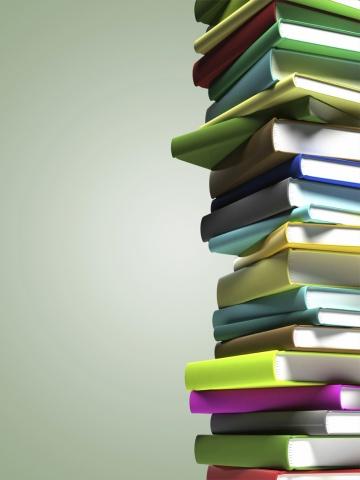 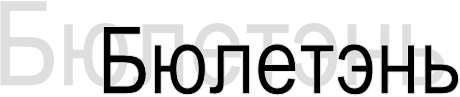 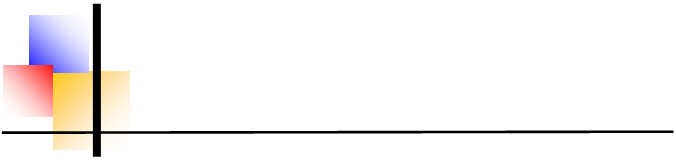 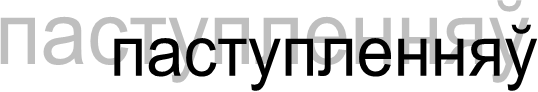 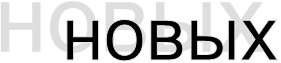 ПРАДМОВАДаны выпуск Бюлетэня новых паступленняў азнаёміць чытачоў з новымі кнігамі, якія паступілі ў бібліятэку з кастрычника па снежань 2020 года. Спіс літаратуры падзелены па рубрыках, разлічан для рознабаковай і рознаўзроставай катэгорый чытачоў. Для выпуску складзены паказальнік філіялаў.Расшыфроўка сiгл бiблiятэк :БЮЛЕТЭНЬ НОВЫХ ПАСТУПЛЕННЯУ(Бібліяграфічная інфармацыя).
2020
СнежаньФ1Гарадзішчанская СБФ3Мірская СБФ4Прыазёрнаўская СБФ7Каўпеніцкая СБФ11Лаўрынавіцкая СБФ12Русіноўская СБФ13В. Лукская СБФ14Сеўрукоўская СБФ15Лотвіцкі БКФ16Палонкаўская СБФ19Перхавіцкая СБФ25Мілавідская СБФ29Ляснянская СБФ32Падгорнаўская СБФ36Мірнаўская СБФ37Люшнеўская СБФ40Уцёская CБФ42Цешаўлянская СБФ45Арабаўшчынская СБФ48Стайкаўская СБФ50Сталовіцкая СБФ54Вольнаўская СБФ55Н. Чэрніхоўская СБФ60Петкавіцкая СБФ62Паланэчкаўская СБФ65Маўчадская СБФ69М. Сваротаўск. БМФ70Падлясейская СБФ77Жамчужненская СБФ79Гірмантаўская СБФ83Застарынская БКФ87Карчоўская СБФ89Крашынская СБДОДетское отделениеБОБиблиобусМАМетадычны аддзелАБАбонементОКОтдел комплектованияОТРАСЛЕВАЯ ЛИТЕРАТУРАОТРАСЛЕВАЯ ЛИТЕРАТУРАОТРАСЛЕВАЯ ЛИТЕРАТУРАОТРАСЛЕВАЯ ЛИТЕРАТУРААвласенко, Г. П. Растения, которые нас приручили. Зерновые и зернобобовые сельскохозяйственные культуры : [для среднего и старшего школьного возраста] / Г. П. Авласенко. — Минск : Белорусская Энциклопедия имени Петруся Бровки, 2020. — 69, [2] с. — (Белорусская детская энциклопедия). ББК 42.11(4Беи)(Д)Авласенко, Г. П. Растения, которые нас приручили. Зерновые и зернобобовые сельскохозяйственные культуры : [для среднего и старшего школьного возраста] / Г. П. Авласенко. — Минск : Белорусская Энциклопедия имени Петруся Бровки, 2020. — 69, [2] с. — (Белорусская детская энциклопедия). ББК 42.11(4Беи)(Д)Ф02 Ф11 Ф13 Ф14 Ф15 Ф16 Ф19 Ф25 Ф69 ДоАвласенко, Г. П. Такие разные овощи : [для среднего и старшего школьного возраста] / Г. П. Авласенко. — Минск : Белорусская Энциклопедия, 2020. — 69, [2] с. — (Белорусская детская энциклопедия). ББК 42.34(4Беи) (Д)Авласенко, Г. П. Такие разные овощи : [для среднего и старшего школьного возраста] / Г. П. Авласенко. — Минск : Белорусская Энциклопедия, 2020. — 69, [2] с. — (Белорусская детская энциклопедия). ББК 42.34(4Беи) (Д)Ф02 Ф03 Ф12 Ф29 Ф36 Ф50 Ф54 Ф77 Ф89 ДоАленский, Н. А. Методика преподавания информатики : учебно-методическое пособие для студентов учреждений высшего образования, обучающихся по специальности 1-31 03 01 "Математика (по направлениям)", направление специальности 1-31 03 01-02 "Математика (научно-педагогическая деятельность)" / Н. А. Аленский, В. В. Травин. — Минск : Адукацыя і выхаванне, 2019. — 104 с., [2] л. ил. УДК 004(072)(075.8). ББК  74.263.2я73Аленский, Н. А. Методика преподавания информатики : учебно-методическое пособие для студентов учреждений высшего образования, обучающихся по специальности 1-31 03 01 "Математика (по направлениям)", направление специальности 1-31 03 01-02 "Математика (научно-педагогическая деятельность)" / Н. А. Аленский, В. В. Травин. — Минск : Адукацыя і выхаванне, 2019. — 104 с., [2] л. ил. УДК 004(072)(075.8). ББК  74.263.2я73Ф01 АбАнаньева, С. В. Творчество есть воля : белорусско-казахское литературное сотрудничество / Светлана Ананьева, Алесь Карлюкевич. — Минск : Звязда, 2020. — 156, [2] с. УДК 821.161.3.09 УДК 821.512.122.09 ББК 83.3(4Беи)6 ББК 83.3(5Каз)6Ананьева, С. В. Творчество есть воля : белорусско-казахское литературное сотрудничество / Светлана Ананьева, Алесь Карлюкевич. — Минск : Звязда, 2020. — 156, [2] с. УДК 821.161.3.09 УДК 821.512.122.09 ББК 83.3(4Беи)6 ББК 83.3(5Каз)6Ф01 АбАндерсон, Л. Пойми меня, если сможешь : почему нас не слышат близкие и как это прекратить / Линда Андерсон, Соня Бэнкс, Мишель Оуэн ; [перевела с английского Т. Новикова]. — Санкт-Петербург [и др.] : Питер, 2020. — 286 с. — (Сам себе психолог). ББК 88.50Андерсон, Л. Пойми меня, если сможешь : почему нас не слышат близкие и как это прекратить / Линда Андерсон, Соня Бэнкс, Мишель Оуэн ; [перевела с английского Т. Новикова]. — Санкт-Петербург [и др.] : Питер, 2020. — 286 с. — (Сам себе психолог). ББК 88.50Ф01 АбАникеева, Н. П. Главное о воспитании детей : М. Монтессори, Я. Корчак, Л. Выготский, А. Макаренко, Э. Эриксон / Нэлли Аникеева. — Санкт-Петербург [и др.] : Питер, 2019. — 153, [2] с. — (#экопокет). — (The Best). ББК 74.9Аникеева, Н. П. Главное о воспитании детей : М. Монтессори, Я. Корчак, Л. Выготский, А. Макаренко, Э. Эриксон / Нэлли Аникеева. — Санкт-Петербург [и др.] : Питер, 2019. — 153, [2] с. — (#экопокет). — (The Best). ББК 74.9Ф02 Ф77 ДоБакшт, К. А. Богатство и свобода : как построить благосостояние своими руками / Константин Бакшт. — Санкт-Петербург [и др.] : Питер, 2019. — 320 с. ББК 65.263Бакшт, К. А. Богатство и свобода : как построить благосостояние своими руками / Константин Бакшт. — Санкт-Петербург [и др.] : Питер, 2019. — 320 с. ББК 65.263АбБакшт, К. А. Вкус жизни : как достигать успеха, финансовой свободы и управлять своей судьбой / Константин Бакшт. — 2-е изд.. — Санкт-Петербург [и др.] : Питер, 2020. — 528 с. ББК 88.53Бакшт, К. А. Вкус жизни : как достигать успеха, финансовой свободы и управлять своей судьбой / Константин Бакшт. — 2-е изд.. — Санкт-Петербург [и др.] : Питер, 2020. — 528 с. ББК 88.53АбБарановская, И. Г. Мифы народов мира : для детей среднего и старшего школьного возраста / Ирина Барановская. — Минск : Адукацыя i выхаванне, 2020. — 159 с. — (Лучшая коллекция школьника). УДК 2-264 УДК 398.221(100). ББК  82.3(0). ББК  82  (Д)Барановская, И. Г. Мифы народов мира : для детей среднего и старшего школьного возраста / Ирина Барановская. — Минск : Адукацыя i выхаванне, 2020. — 159 с. — (Лучшая коллекция школьника). УДК 2-264 УДК 398.221(100). ББК  82.3(0). ББК  82  (Д)Ф02 Ф12 Ф29 Ф77 ДоБарановская, И. Г. Увлекательная химия : [для детей среднего и старшего школьного возраста] / Ирина Барановская. — Минск : Адукацыя i выхаванне, 2020. — 159 с. — (Лучшая коллекция школьника). УДК 087.5:54 ББК 24 (Д)Барановская, И. Г. Увлекательная химия : [для детей среднего и старшего школьного возраста] / Ирина Барановская. — Минск : Адукацыя i выхаванне, 2020. — 159 с. — (Лучшая коллекция школьника). УДК 087.5:54 ББК 24 (Д)Ф12 Ф36 Ф45 Ф77 ДоБиблиотечно-библиографическая классификация : средние таблицы / Российская государственная библиотека, Российская национальная библиотека, Библиотека Российской академии наук ; [главный редактор Э. Р. Сукиасян] : Вып. 7 : . — Москва : Пашков дом, 2001 — 2 Б/Е Естественные науки / [А. С. Адаменко и др.]. — 2018. — 830, [5] с. ББК 78.364.111.1Библиотечно-библиографическая классификация : средние таблицы / Российская государственная библиотека, Российская национальная библиотека, Библиотека Российской академии наук ; [главный редактор Э. Р. Сукиасян] : Вып. 7 : . — Москва : Пашков дом, 2001 — 2 Б/Е Естественные науки / [А. С. Адаменко и др.]. — 2018. — 830, [5] с. ББК 78.364.111.1Аб ОКБорико, С. В. Уголовный процесс : учебник для студентов учреждений высшего образования по специальностям "Политология (по направлениям)", "Международное право", "Правоведение", "Экономическое право" / С. В. Борико. — 3-е изд., исправленное и дополненное. — Минск : Адукацыя i выхаванне, 2020. — 407 с. ББК 67.410.2(4Беи)я73Борико, С. В. Уголовный процесс : учебник для студентов учреждений высшего образования по специальностям "Политология (по направлениям)", "Международное право", "Правоведение", "Экономическое право" / С. В. Борико. — 3-е изд., исправленное и дополненное. — Минск : Адукацыя i выхаванне, 2020. — 407 с. ББК 67.410.2(4Беи)я73Ф77 АбБоровская, И. К. Коррекционная работа по развитию пространственно-временной ориентировки у детей дошкольного возраста с интеллектуальной недостаточностью : учебно-методическое пособие для педагогов учреждений образования, реализующих образовательную программу специального образования на уровне дошкольного образования для лиц с интеллектуальной недостаточностью / И. К. Боровская, И. В. Ковалец, Г. В. Савочкина. — Минск : Адукацыя і выхаванне, 2019. — 103 с., [4] л. цв. ил. — (Серия "Азбука самостоятельности"). УДК 376.015.31-056.36-053.4(072). ББК  74.3Боровская, И. К. Коррекционная работа по развитию пространственно-временной ориентировки у детей дошкольного возраста с интеллектуальной недостаточностью : учебно-методическое пособие для педагогов учреждений образования, реализующих образовательную программу специального образования на уровне дошкольного образования для лиц с интеллектуальной недостаточностью / И. К. Боровская, И. В. Ковалец, Г. В. Савочкина. — Минск : Адукацыя і выхаванне, 2019. — 103 с., [4] л. цв. ил. — (Серия "Азбука самостоятельности"). УДК 376.015.31-056.36-053.4(072). ББК  74.3Ф77 ДоБутромеев, В. П. Всемирная история в лицах : от Гомера до Эйнштейна / Владимир Бутромеев. — Москва : Олма-пресс, 2001. — 334, [1] с. — (Детский Плутарх). — (Энциклопедия школьника.). ББК  84(0)-7 (Д)Бутромеев, В. П. Всемирная история в лицах : от Гомера до Эйнштейна / Владимир Бутромеев. — Москва : Олма-пресс, 2001. — 334, [1] с. — (Детский Плутарх). — (Энциклопедия школьника.). ББК  84(0)-7 (Д)Ф69Бутромеев, В. П. Всемирная история в лицах : Россия от Рюрика до 1917 г. / Владимир Бутромеев. — Москва : Олма-пресс, 2001. — 335 с. — (Детский Плутарх). — (Энциклопедия школьника). ББК 63.3(2) (Д)Бутромеев, В. П. Всемирная история в лицах : Россия от Рюрика до 1917 г. / Владимир Бутромеев. — Москва : Олма-пресс, 2001. — 335 с. — (Детский Плутарх). — (Энциклопедия школьника). ББК 63.3(2) (Д)Ф69Гарифзянов, Р. И. Откровения ангелов-хранителей : что делать, если вы потеряли самого близкого человека / Ренат Гарифзянов, Любовь Панова. — Москва : АСТ : Астрель, 2007. — 219, [2] с., [4] л. ил., портр., цв. ил., портр. ББК 86.42Гарифзянов, Р. И. Откровения ангелов-хранителей : что делать, если вы потеряли самого близкого человека / Ренат Гарифзянов, Любовь Панова. — Москва : АСТ : Астрель, 2007. — 219, [2] с., [4] л. ил., портр., цв. ил., портр. ББК 86.42БОГармаза, А. И. Карикатуры, шаржи [Изоматериал] / Анатолий Гармаза. — Минск : Четыре четверти, 2020. — 155 с. — (Серия "Художники шутят :)). УДК 741.5(476)Гармаза(084). ББК  85.156.4(4Беи)Гармаза, А. И. Карикатуры, шаржи [Изоматериал] / Анатолий Гармаза. — Минск : Четыре четверти, 2020. — 155 с. — (Серия "Художники шутят :)). УДК 741.5(476)Гармаза(084). ББК  85.156.4(4Беи)АбГражданский кодекс Республики Беларусь : [от 7 декабря 1998 г. — Минск : Национальный центр правовой информации Республики Беларусь, 2020. — 653, [1] с. УДК 347(094)(476). ББК  67.404(4Беи)-324Гражданский кодекс Республики Беларусь : [от 7 декабря 1998 г. — Минск : Национальный центр правовой информации Республики Беларусь, 2020. — 653, [1] с. УДК 347(094)(476). ББК  67.404(4Беи)-324Ф01 АбГрюнвальд. Рождение легенды [Изоматериал] = Grunwald. A legend coming to life : [фотоальбом / составление и фото С. Мельника ; автор текста С. Темушев ; фото: А. Бирилко, В. Раковича, К. Мельника]. — Минск : Бофф, печ. 2011. — [42] с., включая обложку. — (Страна Беларусь). УДК 908(476-21)(084). УДК 72(476)(084). ББК  63.3(4Беи)л6Грюнвальд. Рождение легенды [Изоматериал] = Grunwald. A legend coming to life : [фотоальбом / составление и фото С. Мельника ; автор текста С. Темушев ; фото: А. Бирилко, В. Раковича, К. Мельника]. — Минск : Бофф, печ. 2011. — [42] с., включая обложку. — (Страна Беларусь). УДК 908(476-21)(084). УДК 72(476)(084). ББК  63.3(4Беи)л6Ф87Гецов, Г. Г. Как эффективно работать с информацией из книг, журналов, газет и других источников : приемы традиционные и новые / Г. Г. Гецов. — Издание 10-е, стереотипное. — Москва : URSS : ЛЕНАНД, 2019. — 202, [1] с. ББК 78.073Гецов, Г. Г. Как эффективно работать с информацией из книг, журналов, газет и других источников : приемы традиционные и новые / Г. Г. Гецов. — Издание 10-е, стереотипное. — Москва : URSS : ЛЕНАНД, 2019. — 202, [1] с. ББК 78.073АбГолубева, Н. А. Надежда Грекова. Михаил Малинин. Время помнить / Н. А. Голубева. — Минск : Белорусская Энциклопедия, 2020. — 367 с. УДК 94(476)"19":32 ББК 63.3(4Беи)6-8Голубева, Н. А. Надежда Грекова. Михаил Малинин. Время помнить / Н. А. Голубева. — Минск : Белорусская Энциклопедия, 2020. — 367 с. УДК 94(476)"19":32 ББК 63.3(4Беи)6-8АбГрановская, Р. М. Психология веры / Р. М. Грановская. — 2-е изд.. — Санкт-Петербург [и др.] : Питер, 2020. — 479 с. — (Мастера психологии). УДК 159.9:2 УДК 2-184.3 ББК 88.522Грановская, Р. М. Психология веры / Р. М. Грановская. — 2-е изд.. — Санкт-Петербург [и др.] : Питер, 2020. — 479 с. — (Мастера психологии). УДК 159.9:2 УДК 2-184.3 ББК 88.522АбГрегер, М. Выжить в пандемию / Майкл Грегер ; [перевод с английского И. Кизилова, А. Попова, А. Черный]. — Санкт-Петербург [и др.] : Питер : Питер Пресс, 2021. — 494, [1]  с. — (New Med). ББК 55.141.16Грегер, М. Выжить в пандемию / Майкл Грегер ; [перевод с английского И. Кизилова, А. Попова, А. Черный]. — Санкт-Петербург [и др.] : Питер : Питер Пресс, 2021. — 494, [1]  с. — (New Med). ББК 55.141.16Ф01 АбГрегер, М. Не сдохни! Еда в борьбе за жизнь : [продукты, которые следует есть именно вам. Образ жизни, который сохранит вашу молодость] / Майкл Грегер ; [перевод с английского Н. Римицан]. — Санкт-Петербург [и др.] : Питер : Питер Пресс, 2021. — 460 с. ББК 51.230Грегер, М. Не сдохни! Еда в борьбе за жизнь : [продукты, которые следует есть именно вам. Образ жизни, который сохранит вашу молодость] / Майкл Грегер ; [перевод с английского Н. Римицан]. — Санкт-Петербург [и др.] : Питер : Питер Пресс, 2021. — 460 с. ББК 51.230Ф77 АбГризел, Дж. Без дна : зависимости и как их победить / Джудит Гризел ; [перевод с английского О. Сивченко]. — Санкт-Петербург [и др.] : Питер, 2021. — 302, [1] с. — (The New York times bestseller). ББК 56.145-12 ББК 88.742.16Гризел, Дж. Без дна : зависимости и как их победить / Джудит Гризел ; [перевод с английского О. Сивченко]. — Санкт-Петербург [и др.] : Питер, 2021. — 302, [1] с. — (The New York times bestseller). ББК 56.145-12 ББК 88.742.16АбГрин, Ф. А. Держи его за руку : истории о жизни, смерти и праве на ошибку в экстренной медицине / доктор Филип Аллен Грин ; [перевел с английского А. Жирнов]. — Санкт-Петербург [и др.] : Питер, 2021. — 251, [1] с. ББК 53.77 ББК 88.79-6Грин, Ф. А. Держи его за руку : истории о жизни, смерти и праве на ошибку в экстренной медицине / доктор Филип Аллен Грин ; [перевел с английского А. Жирнов]. — Санкт-Петербург [и др.] : Питер, 2021. — 251, [1] с. ББК 53.77 ББК 88.79-6Аб Ф0199 знаменитых мест Беларуси / [составители: Д. В. Кошевар, К. К. Шестовский]. — Минск : Адукацыя i выхаванне, 2019. — 231 с. УДК 908(476). ББК  26.89(4Беи)я299 знаменитых мест Беларуси / [составители: Д. В. Кошевар, К. К. Шестовский]. — Минск : Адукацыя i выхаванне, 2019. — 231 с. УДК 908(476). ББК  26.89(4Беи)я2Ф01 Ф12 Ф36 Ф77 Аб Ф50 Ф89Добровольская, О. И. Как наладить сон ребенка : важные знания, практические советы + сонные сказки Ольги Хухлаевой / Ольга Добровольская. — Санкт-Петербург [и др.] : Питер, 2020. — 285, [1] с. — (Осознанное родительство). УДК 613.79-053.2 ББК 51.204.7Добровольская, О. И. Как наладить сон ребенка : важные знания, практические советы + сонные сказки Ольги Хухлаевой / Ольга Добровольская. — Санкт-Петербург [и др.] : Питер, 2020. — 285, [1] с. — (Осознанное родительство). УДК 613.79-053.2 ББК 51.204.7Ф02 Ф77 ДоДолготович, Б. Д. Панфиловцы : "шли на бой, заслоняя Родину собой" / Б. Д. Долготович. — Минск : Белорусская Энциклопедия, 2020. — 39, [1] с. — (История для школьников). УДК 087.5:94(47+57)"1941/1945"(092). ББК  63.3(2)622,11   (Д)Долготович, Б. Д. Панфиловцы : "шли на бой, заслоняя Родину собой" / Б. Д. Долготович. — Минск : Белорусская Энциклопедия, 2020. — 39, [1] с. — (История для школьников). УДК 087.5:94(47+57)"1941/1945"(092). ББК  63.3(2)622,11   (Д)Ф02 Ф03 Ф04 Ф07 Ф11 Ф12 Ф50 Ф54 Ф77 ДоДоманская, Л. В. Детям о профессиях : [для младшего школьного возраста] / Л. В. Доманская. — Минск : Белорусская Энциклопедия, 2020. — 173, [2] с. — (Большая энциклопедия маленького профессора). УДК 087.5:331.54 ББК 74.200.53   (Д)Доманская, Л. В. Детям о профессиях : [для младшего школьного возраста] / Л. В. Доманская. — Минск : Белорусская Энциклопедия, 2020. — 173, [2] с. — (Большая энциклопедия маленького профессора). УДК 087.5:331.54 ББК 74.200.53   (Д)Ф02 Ф03 Ф12 Ф29 Ф36 Ф50 Ф54 Ф77 Ф89 До Ф16 Ф32 Ф45 Ф65 Ф87Доманская, Л. В. Необычные водные обитатели : [для младшего школьного возраста] / Л. В. Доманская. — Минск : Белорусская Энциклопедия, 2020. — 23, [1] с. — (Самые-самые). УДК 087.5:591.524.1 ББК 28.69   (Д)Доманская, Л. В. Необычные водные обитатели : [для младшего школьного возраста] / Л. В. Доманская. — Минск : Белорусская Энциклопедия, 2020. — 23, [1] с. — (Самые-самые). УДК 087.5:591.524.1 ББК 28.69   (Д)Ф02 Ф04 Ф07 Ф11 Ф13 Ф14 Ф54 Ф69 Ф79 ДоДоманская, Л. В. Панда : все о забавных мишках / Л. В. Доманская. — Минск : Белорусская Энциклопедия, 2020. — 24 с. — (Маленький профессор). УДК 087.5:502.1:599.742.28 ББК 28.693.36    (Д)Доманская, Л. В. Панда : все о забавных мишках / Л. В. Доманская. — Минск : Белорусская Энциклопедия, 2020. — 24 с. — (Маленький профессор). УДК 087.5:502.1:599.742.28 ББК 28.693.36    (Д)Ф02 Ф13 Ф14 Ф42 Ф48 Ф60 Ф62 Ф70 Ф87 ДоДоманская, Л. В. Хозяин на каждом столе : [для младшего школьного возраста] / Л. В. Доманская. — Минск : Белорусская Энциклопедия, 2020. — 23, [1] с. — (Маленький профессор). УДК 087.5:664.6 УДК 087.5:633.1:631.5 ББК 36.83 ББК 42.1Доманская, Л. В. Хозяин на каждом столе : [для младшего школьного возраста] / Л. В. Доманская. — Минск : Белорусская Энциклопедия, 2020. — 23, [1] с. — (Маленький профессор). УДК 087.5:664.6 УДК 087.5:633.1:631.5 ББК 36.83 ББК 42.1Ф02 Ф03 Ф12 Ф16 Ф19 Ф25 Ф29 Ф69 Ф89 ДоДоронова, Т. Н. Играем в театр : театрализованная деятельность детей 4-6 лет / Т. Н. Доронова. — Москва : Просвещение, 2004. — 125, [2] с. — (Из детства - в отрочество). — (Театр). ББК 74.100.5Доронова, Т. Н. Играем в театр : театрализованная деятельность детей 4-6 лет / Т. Н. Доронова. — Москва : Просвещение, 2004. — 125, [2] с. — (Из детства - в отрочество). — (Театр). ББК 74.100.5Ф69Доу, К. Целебный чай от 1000 болезней. Проверенные рецепты чаев и сборов, которые возвращают здоровье : [перевод с английского] / Кэролайн Доу. — Харьков : Белгород : Клуб семейного досуга, 2015. — 267, [2] с. ББК 53.52Доу, К. Целебный чай от 1000 болезней. Проверенные рецепты чаев и сборов, которые возвращают здоровье : [перевод с английского] / Кэролайн Доу. — Харьков : Белгород : Клуб семейного досуга, 2015. — 267, [2] с. ББК 53.52Ф69Журналистика — это... : к 75-летию факультета журналистики БГУ / [составители: Л. Саенкова-Мельницкая, Н. Федотова]. — Минск : Мастацкая лiтаратура, 2019. — 220, [2] с. — (Родом с журфака). УДК 070(476)(092). ББК  76.003(4Беи)Журналистика — это... : к 75-летию факультета журналистики БГУ / [составители: Л. Саенкова-Мельницкая, Н. Федотова]. — Минск : Мастацкая лiтаратура, 2019. — 220, [2] с. — (Родом с журфака). УДК 070(476)(092). ББК  76.003(4Беи)АбЗенькович, Н. А. Были такие люди — советские / Н. А. Зенькович. — Минск : Беларусь, 2020. — 342, [1] с. ББК 63.3(2)63-7Зенькович, Н. А. Были такие люди — советские / Н. А. Зенькович. — Минск : Беларусь, 2020. — 342, [1] с. ББК 63.3(2)63-7АбЗицер, Д. Свобода от воспитания / Дима Зицер ; [иллюстрации М. Бодиновский]. — Санкт-Петербург [и др.] : Питер, 2021. — 316, [1] с. — (Родителям о детях). ББК 74.9Зицер, Д. Свобода от воспитания / Дима Зицер ; [иллюстрации М. Бодиновский]. — Санкт-Петербург [и др.] : Питер, 2021. — 316, [1] с. — (Родителям о детях). ББК 74.9Ф77 ДоКавашима, Р. Тренируй свою память : японская система сохранения здоровья мозга / Рюта Кавашима ; [перевела с японского А. Борисова]. — Санкт-Петербург [и др.] : Питер : Питер Пресс, 2020. — 111 с. — (Сам себе психолог). — (Бестселлер). ББК 88.334-8 ББК 88.251.2-82Кавашима, Р. Тренируй свою память : японская система сохранения здоровья мозга / Рюта Кавашима ; [перевела с японского А. Борисова]. — Санкт-Петербург [и др.] : Питер : Питер Пресс, 2020. — 111 с. — (Сам себе психолог). — (Бестселлер). ББК 88.334-8 ББК 88.251.2-82Ф77 АбКовалец, И. В. Коррекционная работа по социально-эмоциональному развитию детей дошкольного возраста с интеллектуальной недостаточностью : учебно-методическое пособие для педагогов учреждений образования, реализующих образовательную программу специального образования на уровне дошкольного образования для лиц с интеллектуальной недостаточностью / И. В. Ковалец, Н. И. Акопян ; Научно-методическое учреждение "Национальный институт образования" Министерства образования Республики Беларусь. — Минск : Адукацыя і выхаванне, 2019. — 159 с. — (Азбука самостоятельности). ББК 74.50 ББК 74.202Ковалец, И. В. Коррекционная работа по социально-эмоциональному развитию детей дошкольного возраста с интеллектуальной недостаточностью : учебно-методическое пособие для педагогов учреждений образования, реализующих образовательную программу специального образования на уровне дошкольного образования для лиц с интеллектуальной недостаточностью / И. В. Ковалец, Н. И. Акопян ; Научно-методическое учреждение "Национальный институт образования" Министерства образования Республики Беларусь. — Минск : Адукацыя і выхаванне, 2019. — 159 с. — (Азбука самостоятельности). ББК 74.50 ББК 74.202Ф02 ДоКовпак, Д. Уроки мудрости : притчи, байки и истории от психотерапевта / Д. Ковпак ; [ред. Е.Власова]. — СПб : Питер, 2020. — 352 с. — (Серия "Психология. The Best"). ББК 88.4Ковпак, Д. Уроки мудрости : притчи, байки и истории от психотерапевта / Д. Ковпак ; [ред. Е.Власова]. — СПб : Питер, 2020. — 352 с. — (Серия "Психология. The Best"). ББК 88.4Ф36 Ф54 АбКодекс Республики Беларусь о браке и семье : [от 9 июля 1999 г. — Минск : Национальный центр правовой информации Республики Беларусь, 2020. — 149, [1] с. УДК 347.61/.64(476)(094.4). ББК  67.404.5(4Беи)-324Кодекс Республики Беларусь о браке и семье : [от 9 июля 1999 г. — Минск : Национальный центр правовой информации Республики Беларусь, 2020. — 149, [1] с. УДК 347.61/.64(476)(094.4). ББК  67.404.5(4Беи)-324Ф01 Ф03 Ф29 Ф77 АбКодекс Республики Беларусь об образовании : по состоянию на 3 августа 2020 года. — Минск : Национальный центр правовой информации Республики Беларусь, 2020. — 398, [1] с. УДК 37(476)(094). ББК  74(4Беи). ББК  67.401.121(4Беи)Кодекс Республики Беларусь об образовании : по состоянию на 3 августа 2020 года. — Минск : Национальный центр правовой информации Республики Беларусь, 2020. — 398, [1] с. УДК 37(476)(094). ББК  74(4Беи). ББК  67.401.121(4Беи)Ф01 Ф03 Ф77 Ф89 АбКонституция Республики Беларусь : с изменениями и дополнениями, принятыми на республиканских референдумах 24 ноября 1996 года и 17 октября 2004 года. — Минск : Национальный центр правовой информации Республики Беларусь, 2020. — 62, [2] с. УДК 3 ББК 67.400.11(4Беи)Конституция Республики Беларусь : с изменениями и дополнениями, принятыми на республиканских референдумах 24 ноября 1996 года и 17 октября 2004 года. — Минск : Национальный центр правовой информации Республики Беларусь, 2020. — 62, [2] с. УДК 3 ББК 67.400.11(4Беи)Ф15 Ф16 Ф37 Ф50 Ф55 Ф60 Ф62 Ф69 Ф13 ДоКотова, М. А. Творческий блокнот библиотекаря : новые формы библиотечной работы / Маргарита Котова. — Москва : Библиомир, 2019. — 207 с. ББК 78.073Котова, М. А. Творческий блокнот библиотекаря : новые формы библиотечной работы / Маргарита Котова. — Москва : Библиомир, 2019. — 207 с. ББК 78.073МаКошевар, Д. В. Тайны Древней Эллады : для среднего и старшего школьного возраста / Дмитрий Кошевар. — Минск : Адукацыя i выхаванне, 2020. — 79 с. — (Живая история). УДК 087.5:94(38). ББК  63.3(0)321   (Д)Кошевар, Д. В. Тайны Древней Эллады : для среднего и старшего школьного возраста / Дмитрий Кошевар. — Минск : Адукацыя i выхаванне, 2020. — 79 с. — (Живая история). УДК 087.5:94(38). ББК  63.3(0)321   (Д)Ф12 Ф29 Ф77 Ф89 ДоКрищук, И. А. Животные леса. Насекомоядные Беларуси : [для среднего и старшего школьного возраста] / И. А. Крищук. — Минск : Белорусская Энциклопедия, 2020. — 66, [5] с. — (Белорусская детская энцикдопедия). УДК 087.5:599.35/.38(476). ББК  28.693.36(4Беи)    (Д)Крищук, И. А. Животные леса. Насекомоядные Беларуси : [для среднего и старшего школьного возраста] / И. А. Крищук. — Минск : Белорусская Энциклопедия, 2020. — 66, [5] с. — (Белорусская детская энцикдопедия). УДК 087.5:599.35/.38(476). ББК  28.693.36(4Беи)    (Д)Ф02 Ф03 Ф04 Ф07 Ф29 Ф32 Ф36 Ф42 Ф77 ДоКурукин, И. В. Романовы : хозяева земли Русской / Игорь Курукин. — Москва : Молодая Гвардия, 2020. — 509, [1] с., [16] л. ил., портр., факс. — (Жизнь замечательных людей). ББК 63.3(2)5Курукин, И. В. Романовы : хозяева земли Русской / Игорь Курукин. — Москва : Молодая Гвардия, 2020. — 509, [1] с., [16] л. ил., портр., факс. — (Жизнь замечательных людей). ББК 63.3(2)5Ф14 Ф60Латынина, Ю. Л. Иисус : историческое расследование / Юлия Латынина : Книга 2 : . — Москва : Эксмо, 2019— [Книга 2]. — 2019. — 573, [1] с., [4] л. карт. ББК 86.37Латынина, Ю. Л. Иисус : историческое расследование / Юлия Латынина : Книга 2 : . — Москва : Эксмо, 2019— [Книга 2]. — 2019. — 573, [1] с., [4] л. карт. ББК 86.37Ф01 Ф29 АбЛебедько, В. Н. Опасные соседи. Дикорастущие ядовитые растения Беларуси : [для среднего и старшего школьного возраста] / В. Н. Лебедько. — Минск : Белорусская Энциклопедия, 2020. — 69, [2] с. — (Белорусская детская энциклопедия). УДК 087.5:582:581.192.6(031)(476). УДК 087.5:632.523(031)(476). ББК  28.592(4Беи)   (Д)Лебедько, В. Н. Опасные соседи. Дикорастущие ядовитые растения Беларуси : [для среднего и старшего школьного возраста] / В. Н. Лебедько. — Минск : Белорусская Энциклопедия, 2020. — 69, [2] с. — (Белорусская детская энциклопедия). УДК 087.5:582:581.192.6(031)(476). УДК 087.5:632.523(031)(476). ББК  28.592(4Беи)   (Д)Ф02 Ф12 Ф16 Ф45 Ф50 Ф54 Ф65 Ф77 Ф79 ДоЛернер, Х. Я все исправлю : тонкое искусство примирения / Харриет Лернер ; [перевел с английского А.  В. Жирнов]. — Санкт-Петербург [и др.] : Питер, 2019. — 221 с. ББК 88.576.4 ББК 88.504Лернер, Х. Я все исправлю : тонкое искусство примирения / Харриет Лернер ; [перевел с английского А.  В. Жирнов]. — Санкт-Петербург [и др.] : Питер, 2019. — 221 с. ББК 88.576.4 ББК 88.504Ф01 АбМаккарти, М. Наперегонки с эпидемией : антибиотики против супербактерий / Мэтт Маккарти ; [перевод с английского В. А. Сергеевой]. — Санкт-Петербург [и др.] : Питер, 2020. — 316, [2] с. — (New Med). ББК 52.817Маккарти, М. Наперегонки с эпидемией : антибиотики против супербактерий / Мэтт Маккарти ; [перевод с английского В. А. Сергеевой]. — Санкт-Петербург [и др.] : Питер, 2020. — 316, [2] с. — (New Med). ББК 52.817Ф50 АбМакэлрой, Д. Чумовой доктор. Предисловие доброго психиатра : [пугающая и забавная история медицины] / Джастин Макэлрой, Сидни Макэлрой ; иллюстрации Т. Смирл ; [перевод с английского Н. Римицан]. — Санкт-Петербург [и др.] : Питер, 2020. — 221 с. — (New med). ББК 5гМакэлрой, Д. Чумовой доктор. Предисловие доброго психиатра : [пугающая и забавная история медицины] / Джастин Макэлрой, Сидни Макэлрой ; иллюстрации Т. Смирл ; [перевод с английского Н. Римицан]. — Санкт-Петербург [и др.] : Питер, 2020. — 221 с. — (New med). ББК 5гАбМасленицына, И. А. Михал Клеофас Огинский : [для среднего и старшего школьного возраста] / И. Масленицына, Н. Богодзяж. — Минск : Белорусская Энциклопедия, 2020. — 43 с. — (История для школьников). ББК 85.313(4Беи)5-8   (Д). ББК  85.313(4Пол)5-8Масленицына, И. А. Михал Клеофас Огинский : [для среднего и старшего школьного возраста] / И. Масленицына, Н. Богодзяж. — Минск : Белорусская Энциклопедия, 2020. — 43 с. — (История для школьников). ББК 85.313(4Беи)5-8   (Д). ББК  85.313(4Пол)5-8Ф02 Ф03 Ф12 Ф25 Ф29 Ф32 Ф48 Ф65 Ф77 ДоМурашко, О. Ю. Конфликты в библиотеке: специфика управления : монография / О. Ю. Мурашко. — Москва : Литера, 2018. — 63, [1] с. — (Современная библиотека). ББК 78.349 ББК 88.915Мурашко, О. Ю. Конфликты в библиотеке: специфика управления : монография / О. Ю. Мурашко. — Москва : Литера, 2018. — 63, [1] с. — (Современная библиотека). ББК 78.349 ББК 88.915МаНа линии огня : воины-интернационалисты Брестской области в афганской войне, 1979—1989 / [автор концепции и текста А. М. Суворов ; главный редактор А. М. Суворов ; фото: О. В. Цуканов, А. М. Суворов, Ю. В. Мулявко]. — 2-е изд., исправленное. — Брест : Полиграфика, 2011. — 255 с. УДК 355.48(47+57)"1979/1989"(092)(093.3). ББК  63.3(4Беи-4Бре)63На линии огня : воины-интернационалисты Брестской области в афганской войне, 1979—1989 / [автор концепции и текста А. М. Суворов ; главный редактор А. М. Суворов ; фото: О. В. Цуканов, А. М. Суворов, Ю. В. Мулявко]. — 2-е изд., исправленное. — Брест : Полиграфика, 2011. — 255 с. УДК 355.48(47+57)"1979/1989"(092)(093.3). ББК  63.3(4Беи-4Бре)63Ф87Назаренко, К. Б. Ледовый поход Балтийского флота. Кораблекрушение в море революции. / Кирилл Назаренко ; [предисловие Дмитрий Goblin Пучков ; редактор Е.Власова]. — Санкт-Петербург [и др.] : Питер, 2020. — 461, [3] с. — (Разведопрос). ББК 63.3(2)7-8 ББК 68.53(2Рос)-1Назаренко, К. Б. Ледовый поход Балтийского флота. Кораблекрушение в море революции. / Кирилл Назаренко ; [предисловие Дмитрий Goblin Пучков ; редактор Е.Власова]. — Санкт-Петербург [и др.] : Питер, 2020. — 461, [3] с. — (Разведопрос). ББК 63.3(2)7-8 ББК 68.53(2Рос)-1Ф01 АбНакамото, С. Гений общения. Как им стать? / Стив Накамото ; [пер. с англ. Е.Кармановой ; ред. С.Шевякова ; худож. ред. С.Маликова]. — Санкт-Петербург : Питер, 2021. — 223 с. — (Психология. The Best). ББК 88.53Накамото, С. Гений общения. Как им стать? / Стив Накамото ; [пер. с англ. Е.Кармановой ; ред. С.Шевякова ; худож. ред. С.Маликова]. — Санкт-Петербург : Питер, 2021. — 223 с. — (Психология. The Best). ББК 88.53Ф12 АбНиколенко, С. И. Глубокое обучение : погружение в мир нейронных сетей / С. Николенко, А. Кадурин, Е. Архангельская. — Санкт-Петербург [и др.] : Питер, 2020. — 476 с. — (Библиотека программиста). ББК 32.813Николенко, С. И. Глубокое обучение : погружение в мир нейронных сетей / С. Николенко, А. Кадурин, Е. Архангельская. — Санкт-Петербург [и др.] : Питер, 2020. — 476 с. — (Библиотека программиста). ББК 32.813АбНовак, А. Книга, которой нет : как бросить беличье колесо и стряхнуть пыль со своей мечты / Алекс Новак. — Санкт-Петербург [и др.] : Питер, 2020. — 128 с. — (Сам себе психолог). ББК  88.3Новак, А. Книга, которой нет : как бросить беличье колесо и стряхнуть пыль со своей мечты / Алекс Новак. — Санкт-Петербург [и др.] : Питер, 2020. — 128 с. — (Сам себе психолог). ББК  88.3Ф29 АбНовый год на всей планете : [для младшего школьного возраста / составитель О. В. Ванина]. — Минск : Беларуская Энцыклапедыя, 2020. — 32 с. — (Маленький профессор). ББК 77.562.5     (Д)Новый год на всей планете : [для младшего школьного возраста / составитель О. В. Ванина]. — Минск : Беларуская Энцыклапедыя, 2020. — 32 с. — (Маленький профессор). ББК 77.562.5     (Д)Ф02 Ф07 Ф12 Ф36 Ф45 Ф50 Ф65 Ф77 Ф89 ДоНорденген, К. Мозг всемогущий : путеводитель по самому незаменимому органу нашего тела / Кайя Норденген ; [перевод с норвежского М. Ткаченко]. — Санкт-Петербург [и др.] : Питер, 2020. — 254, [1] с. — (Психология. The Best). — (#Экопокет). ББК  88.351Норденген, К. Мозг всемогущий : путеводитель по самому незаменимому органу нашего тела / Кайя Норденген ; [перевод с норвежского М. Ткаченко]. — Санкт-Петербург [и др.] : Питер, 2020. — 254, [1] с. — (Психология. The Best). — (#Экопокет). ББК  88.351Ф36 Ф89 АбОборудование технического обслуживания автотранспортных средств : учебное пособие для студентов учреждений высшего образования по специальностям "Техническая эксплуатация автомобилей", "Автосервис" / [В. С. Ивашко и др.]. — Минск : Адукацыя і выхаванне, 2016. — 366, [1] с. УДК 629.33.081(075.8). УДК 629.33.083:658.274(075.8). ББК  39.33-082.05я73Оборудование технического обслуживания автотранспортных средств : учебное пособие для студентов учреждений высшего образования по специальностям "Техническая эксплуатация автомобилей", "Автосервис" / [В. С. Ивашко и др.]. — Минск : Адукацыя і выхаванне, 2016. — 366, [1] с. УДК 629.33.081(075.8). УДК 629.33.083:658.274(075.8). ББК  39.33-082.05я73Ф77 АбОсорина, М. В. Секретный мир детей в пространстве мира взрослых / Мария Осорина. — Санкт-Петербург : Питер, 2020. — 440, [1] с. — (Психология. The Best). ББК  88.41 ББК 88.8Осорина, М. В. Секретный мир детей в пространстве мира взрослых / Мария Осорина. — Санкт-Петербург : Питер, 2020. — 440, [1] с. — (Психология. The Best). ББК  88.41 ББК 88.8Ф77 Ф89 ДоПавлович, Р. К. Пинская военная флотилия в боях за Беларусь летом 1941 года : [для среднего и старшего школьного возраста] / Р. К. Павлович. — Минск : Белорусская Энциклопедия, 2020. — 48 с. — (История для школьников). УДК 355.49(476)"1941" ББК 63.3(4Беи)622.11   (Д)Павлович, Р. К. Пинская военная флотилия в боях за Беларусь летом 1941 года : [для среднего и старшего школьного возраста] / Р. К. Павлович. — Минск : Белорусская Энциклопедия, 2020. — 48 с. — (История для школьников). УДК 355.49(476)"1941" ББК 63.3(4Беи)622.11   (Д)Ф02 Ф03 Ф12 Ф29 Ф36 Ф50 Ф54 Ф77 Ф89 ДоПетряков, А. FreshLife28 : как начать новую жизнь в понедельник и не бросить во вторник / Антон Петряков. — Санкт-Петербург [и др.] : Питер : Прогресс книга, 2020. — 270, [2] с. — (New Med). ББК  51.230 ББК 51.204.0Петряков, А. FreshLife28 : как начать новую жизнь в понедельник и не бросить во вторник / Антон Петряков. — Санкт-Петербург [и др.] : Питер : Прогресс книга, 2020. — 270, [2] с. — (New Med). ББК  51.230 ББК 51.204.0Ф32 Ф50Плескачевская, И. Н. Без "железного занавеса" / Инесса Плескачевская ; [фото М. Пеньевского,ю В. Гоцевой]. — Минск : Звязда, 2020. — 335 с. ББК 63.3(4Беи)Плескачевская, И. Н. Без "железного занавеса" / Инесса Плескачевская ; [фото М. Пеньевского,ю В. Гоцевой]. — Минск : Звязда, 2020. — 335 с. ББК 63.3(4Беи)АбПраздничный стол : лучшие рецепты приготовления и украшения блюд / [сост. Н. В. Красная]. — Харьков : Белгород : Клуб Семейного досуга, 2010. — 377, [5] с. ББК 36.997Праздничный стол : лучшие рецепты приготовления и украшения блюд / [сост. Н. В. Красная]. — Харьков : Белгород : Клуб Семейного досуга, 2010. — 377, [5] с. ББК 36.997Ф69Проказов, Б. Б. Линия Сталина = The Stalin Line : [фотоальбом] / Борис Проказов ; [перевод  английского Бурденков Ю. В., Баженов Ю.В.]. — Минск : Белорусская Энциклопедия, 2020. — 197, [2] с. ББК 63.3(4Беи)622.11я611 ББК 63.3(4Беи)622.11я6Проказов, Б. Б. Линия Сталина = The Stalin Line : [фотоальбом] / Борис Проказов ; [перевод  английского Бурденков Ю. В., Баженов Ю.В.]. — Минск : Белорусская Энциклопедия, 2020. — 197, [2] с. ББК 63.3(4Беи)622.11я611 ББК 63.3(4Беи)622.11я6АбПрофессия. Десантник : [для младшего школьного возраста / составитель С. А. Андреев]. — Минск : Белорусская Энциклопедия, 2020. — 23, [1] с. — (Маленький профессор). ББК 68.52(4Беи)  (Д)Профессия. Десантник : [для младшего школьного возраста / составитель С. А. Андреев]. — Минск : Белорусская Энциклопедия, 2020. — 23, [1] с. — (Маленький профессор). ББК 68.52(4Беи)  (Д)Ф02 Ф03 Ф12 Ф25 Ф29 Ф32 Ф45 Ф50 Ф77 ДоРегионы Беларуси : энциклопедия : Т. 6 : . — Минск : Беларуская Энцыклапедыя, 2009— Могилевская область : в 2 кн., кн. 1 / [редколлегия: О. В. Ванина (главный редактор) и др.]. — 2020. — 489 с., [14] с. цв. ил. ББК 26.890(4Беи-4Мог)я20 ББК 26.89(4Беи-4Мог)я2Регионы Беларуси : энциклопедия : Т. 6 : . — Минск : Беларуская Энцыклапедыя, 2009— Могилевская область : в 2 кн., кн. 1 / [редколлегия: О. В. Ванина (главный редактор) и др.]. — 2020. — 489 с., [14] с. цв. ил. ББК 26.890(4Беи-4Мог)я20 ББК 26.89(4Беи-4Мог)я2Ф01 АбСаверченко, И. В. Канцлер Лев Сапега / И. В. Саверчанко. — Минск : Адукацыя і выхаванне, 2020. — 62, [1] с. ББК 63.3(4Беи)4Саверченко, И. В. Канцлер Лев Сапега / И. В. Саверчанко. — Минск : Адукацыя і выхаванне, 2020. — 62, [1] с. ББК 63.3(4Беи)4Ф02 Ф03 Ф04 Ф07 ДоСавчук, С. С. Растения-малютки : [для младшего школьного возраста] / С. С. Савчук, Л. У. Савчук. — Минск : Белорусская Энцикдопедия, 2020. — 23, [1] с. — (Самые-самые). УДК 087.5:582.5/.9-022.51 ББК 28.59  (Д)Савчук, С. С. Растения-малютки : [для младшего школьного возраста] / С. С. Савчук, Л. У. Савчук. — Минск : Белорусская Энцикдопедия, 2020. — 23, [1] с. — (Самые-самые). УДК 087.5:582.5/.9-022.51 ББК 28.59  (Д)Ф02 Ф03 Ф04 Ф07 Ф11 Ф12 Ф13 Ф14 Ф15 ДоСалаты для праздника и на каждый день : лучшие рецепты на любой вкус / [сост. Т.В. Коваль]. — Харьков : Белгород : Книжный клуб семейного досуга, 2007. — 110,[1] с. ББК 39.991Салаты для праздника и на каждый день : лучшие рецепты на любой вкус / [сост. Т.В. Коваль]. — Харьков : Белгород : Книжный клуб семейного досуга, 2007. — 110,[1] с. ББК 39.991Ф87Сацукевич, И. И. Минск [Изоматериал] = Minsk : из руин к процветанию / И. И. Сацукевич. — Минск : Белорусская Энциклопедия, 2020. — 253, [2] с. ББК 26.890(4Беи). ББК  63.3(4Беи)-22Сацукевич, И. И. Минск [Изоматериал] = Minsk : из руин к процветанию / И. И. Сацукевич. — Минск : Белорусская Энциклопедия, 2020. — 253, [2] с. ББК 26.890(4Беи). ББК  63.3(4Беи)-22АбСергиенко, А. М. Огненные ночи Курской битвы. Авиация Дальнего действия в бою / Анатолий Сергиенко. — Москва : Яуза : Эксмо, 2009. — 701, [1] с., [8] л. ил., портр.. — (Великая Отечественная). — (Гриф секретности снят). УДК 355.489(47+57)"1943" ББК 63.3(2)622Сергиенко, А. М. Огненные ночи Курской битвы. Авиация Дальнего действия в бою / Анатолий Сергиенко. — Москва : Яуза : Эксмо, 2009. — 701, [1] с., [8] л. ил., портр.. — (Великая Отечественная). — (Гриф секретности снят). УДК 355.489(47+57)"1943" ББК 63.3(2)622Ф69Смирнов, Н. И. Партизанский "Второй фронт" в Беларуси : имена, факты, операции НКВД (НКГБ) в тылу врага / Николай Смирнов. — Минск : Звязда, 2020. — 421, [2] с., [16] л. ил., портр., факсим. УДК 94(476)"1941/1944" УДК 351.746.1(476)(091)"1941/1944" ББК 63.3(4Беи)622.11Смирнов, Н. И. Партизанский "Второй фронт" в Беларуси : имена, факты, операции НКВД (НКГБ) в тылу врага / Николай Смирнов. — Минск : Звязда, 2020. — 421, [2] с., [16] л. ил., портр., факсим. УДК 94(476)"1941/1944" УДК 351.746.1(476)(091)"1941/1944" ББК 63.3(4Беи)622.11АбСоветов, М. Еда по законам природы : путь к естественному питанию / Михаил Советов. — Санкт-Петербург [и др.] : Питер, 2018. — 243, [3] с. — (Советы врача). — (Школа здоровья Михаила Советова). УДК 613.2/.3 ББК 51.230Советов, М. Еда по законам природы : путь к естественному питанию / Михаил Советов. — Санкт-Петербург [и др.] : Питер, 2018. — 243, [3] с. — (Советы врача). — (Школа здоровья Михаила Советова). УДК 613.2/.3 ББК 51.230АбСпирица, Е. В. Вижу вас насквозь : как "читать" людей / Евгений Спирица. — Санкт-Петербург [и др.] : Питер : Питер Пресс, 2021. — 255 с. — (#экопокет). — (The Best). ББК  88.91 ББК 88.503Спирица, Е. В. Вижу вас насквозь : как "читать" людей / Евгений Спирица. — Санкт-Петербург [и др.] : Питер : Питер Пресс, 2021. — 255 с. — (#экопокет). — (The Best). ББК  88.91 ББК 88.503Аб Ф50Тайсон, Н. Д. Большое космическое путешествие / Нил Деграсс Тайсон, Майкл А. Стросс, Дж. Ричард Готт ; [перевод с английского О. Сивченко]. — Санкт-Петербург [и др.] : Питер, 2020. — 478, [1] с. — (New Science). ББК  22.63Тайсон, Н. Д. Большое космическое путешествие / Нил Деграсс Тайсон, Майкл А. Стросс, Дж. Ричард Готт ; [перевод с английского О. Сивченко]. — Санкт-Петербург [и др.] : Питер, 2020. — 478, [1] с. — (New Science). ББК  22.63Ф77Туристские регионы Беларуси / [З. Я. Андриевская и др. ; составитель Л. В. Ловчая] ; под общей редакцией И. И. Пирожника. — Минск : Беларуская Энцыклапедыя, 2008. — 600, [6] с. УДК 338.48-44(476)(031). ББК  75.812.6(4Беи)Туристские регионы Беларуси / [З. Я. Андриевская и др. ; составитель Л. В. Ловчая] ; под общей редакцией И. И. Пирожника. — Минск : Беларуская Энцыклапедыя, 2008. — 600, [6] с. УДК 338.48-44(476)(031). ББК  75.812.6(4Беи)Аб Ф01Уотсон, Д. Д. ДНК. История генетической революции / Джеймс Д. Уотсон, Эндрю Берри, Кевин Дэвис ; [перевел с английского А. Пасечник]. — Санкт-Петербург [и др.] : Питер, 2019. — 507, [2] с. — (New Science). УДК 575 ББК 28.040.11Уотсон, Д. Д. ДНК. История генетической революции / Джеймс Д. Уотсон, Эндрю Берри, Кевин Дэвис ; [перевел с английского А. Пасечник]. — Санкт-Петербург [и др.] : Питер, 2019. — 507, [2] с. — (New Science). УДК 575 ББК 28.040.11Ф01Ухтомский, А. А. Доминанта / А. Ухтомский. — Санкт-Петербург [и др.] : Питер, 2020. — 506 с. — (Психология. The Best). — (#экопокет). ББК  88.23-30Ухтомский, А. А. Доминанта / А. Ухтомский. — Санкт-Петербург [и др.] : Питер, 2020. — 506 с. — (Психология. The Best). — (#экопокет). ББК  88.23-30Ф01 Ф77 АбХиромантия : полная энциклопедия / составитель М. Н. Якушева]. — Минск : Харвест, 2014. — 335 с. УДК 133.64 УДК 159.925.7 ББК 86.414.7Хиромантия : полная энциклопедия / составитель М. Н. Якушева]. — Минск : Харвест, 2014. — 335 с. УДК 133.64 УДК 159.925.7 ББК 86.414.7Ф87Хухлаева, О. В. В сонном-сонном лесу... : сказки для засыпания / Ольга Владимировна Хухлаева ; иллюстрации Оксаны Великановой. — Санкт-Петербург [и др.] : Питер : Питер Класс, 2020. — 46, [1] с. — (Серия "Осознанное родительство"). УДК 821.161.1-93-343.4 ББК 88.94Хухлаева, О. В. В сонном-сонном лесу... : сказки для засыпания / Ольга Владимировна Хухлаева ; иллюстрации Оксаны Великановой. — Санкт-Петербург [и др.] : Питер : Питер Класс, 2020. — 46, [1] с. — (Серия "Осознанное родительство"). УДК 821.161.1-93-343.4 ББК 88.94Ф02 Ф77 ДоЦыганок, Н. Л. Осиповичи = Osipovichi : трагические страницы / И. Л. Цыганок ; [перевод на английский язык: А. А. Берлина, А. С. Свирская, М. В. Шапко]. — Минск : Белорусская Энциклопедия, 2020. — 149, [2] с. — (Беларусь. Трагедия и правда памяти). ББК  63.3(4Беи-4Мог)622,6Цыганок, Н. Л. Осиповичи = Osipovichi : трагические страницы / И. Л. Цыганок ; [перевод на английский язык: А. А. Берлина, А. С. Свирская, М. В. Шапко]. — Минск : Белорусская Энциклопедия, 2020. — 149, [2] с. — (Беларусь. Трагедия и правда памяти). ББК  63.3(4Беи-4Мог)622,6Ф01 Ф45 Ф54 Ф77 АбЧалдини, Р. Психология влияния : убеждай, воздействуй, защищайся / Роберт Чалдини. — Санкт-Петербург [и др.] : Питер : Питер Пресс, 2021. — 475 с. — (#экопокет). — (The Best). ББК  88.53Чалдини, Р. Психология влияния : убеждай, воздействуй, защищайся / Роберт Чалдини. — Санкт-Петербург [и др.] : Питер : Питер Пресс, 2021. — 475 с. — (#экопокет). — (The Best). ББК  88.53Ф04 Ф77Шалаева, Г. П. Как себя вести. Правила поведения для хороших мальчиков и девочек : [для старшего дошкольного и младшего школьного возраста] / Г. П. Шалаева ; [при участии О. М. Журавлевой, О. Г. Сазоновой]. — Москва : АСТ : Слово, 2011. — 127 с. — (Любимая книжка). ББК  87.774Шалаева, Г. П. Как себя вести. Правила поведения для хороших мальчиков и девочек : [для старшего дошкольного и младшего школьного возраста] / Г. П. Шалаева ; [при участии О. М. Журавлевой, О. Г. Сазоновой]. — Москва : АСТ : Слово, 2011. — 127 с. — (Любимая книжка). ББК  87.774Ф77Шарков, А. В. По следам Польско-советской войны, 1919—1920 / А. В. Шарков, Е. И. Хорошевич. — Минск : Звязда, 2020. — 231 с. ББК 63.3(2)612-68Шарков, А. В. По следам Польско-советской войны, 1919—1920 / А. В. Шарков, Е. И. Хорошевич. — Минск : Звязда, 2020. — 231 с. ББК 63.3(2)612-68АбШейнов, В. П. Говорить"нет", не испытывая чувства вины / В. Шейнов. — Санкт-Петербург : Питер, 2020. — 250 с. — (Психология. The Best). ББК  88.53Шейнов, В. П. Говорить"нет", не испытывая чувства вины / В. Шейнов. — Санкт-Петербург : Питер, 2020. — 250 с. — (Психология. The Best). ББК  88.53Ф29 Ф32 Ф36Шелленберг, В. Ф. В паутине СД : мемуары / В. Шелленберг. — Москва : Вече, [2018]. — 453, [10] с. — (Военные мемуары, 1939―1945). ББК  63.3(4Гем)6-36Шелленберг, В. Ф. В паутине СД : мемуары / В. Шелленберг. — Москва : Вече, [2018]. — 453, [10] с. — (Военные мемуары, 1939―1945). ББК  63.3(4Гем)6-36Ф70Шпилевский, П. М. Фольклорное наследие белорусов : Обряды. Поверья / П. М. Шпилевский. — Минск : Беларусь, 2020. — 342, [1] с. ББК 63.3(4Беи)4Шпилевский, П. М. Фольклорное наследие белорусов : Обряды. Поверья / П. М. Шпилевский. — Минск : Беларусь, 2020. — 342, [1] с. ББК 63.3(4Беи)4АбШунина, Ю. А. Связи с общественностью для людей без связей / Юлиана Шунина ; [иллюстрации И. Шишикина]. — Санкт-Петербург [и др.] : Питер, 2020. — 207, [1] с. — (Маркетинг для профессионалов). УДК 659.4 ББК 65.291.34Шунина, Ю. А. Связи с общественностью для людей без связей / Юлиана Шунина ; [иллюстрации И. Шишикина]. — Санкт-Петербург [и др.] : Питер, 2020. — 207, [1] с. — (Маркетинг для профессионалов). УДК 659.4 ББК 65.291.34АбЭкман, П. Психология эмоций / П. Экман ; [перевод с английского В. Кузин]. — Санкт-Петербург [и др.] : Питер, 2021. — 446 с. — (Психология. The Best). — (# Экопокет). ББК  88.352.1Экман, П. Психология эмоций / П. Экман ; [перевод с английского В. Кузин]. — Санкт-Петербург [и др.] : Питер, 2021. — 446 с. — (Психология. The Best). — (# Экопокет). ББК  88.352.1Ф03 АбЭнциклопедия комнатных и садовых растений : более 800 видов / [составитель Ю. Д. Бойчук]. — Харьков : Белгород : Клуб Семейного Досуга, 2010. — 605, [1] с. ББК 42.37Энциклопедия комнатных и садовых растений : более 800 видов / [составитель Ю. Д. Бойчук]. — Харьков : Белгород : Клуб Семейного Досуга, 2010. — 605, [1] с. ББК 42.37Ф87Энциклопедия налоговой грамотности : [для среднего школьного возраста / составители Н. М. Цвирко, Т. В. Свидинская ; художники П. В. Городцов, О. В. Гуцол]. — Минск : Белорусская энциклопедия имени Петруся Бровки, 2020. — 117, [2] с. ББК 65.261.4(4Беи) (Д)Энциклопедия налоговой грамотности : [для среднего школьного возраста / составители Н. М. Цвирко, Т. В. Свидинская ; художники П. В. Городцов, О. В. Гуцол]. — Минск : Белорусская энциклопедия имени Петруся Бровки, 2020. — 117, [2] с. ББК 65.261.4(4Беи) (Д)Ф02 Ф12 Ф29 Ф36 Ф45 Ф50 Ф54 Ф65 Ф77 ДоЮлин, Б. В. Русско-японская война 1904—1905 гг. : потомки последних корсаров / Борис Юлин, [Дмитрий Goblin Пучков, С. Самченко] ; предисловие Дмитрий Goblin Пучков. — Санкт-Петербург [и др.] : Питер, 2019. — 219, [1] с. — (Разведопрос). — (Tynu40k Goblina). ББК  63.3(2)53Юлин, Б. В. Русско-японская война 1904—1905 гг. : потомки последних корсаров / Борис Юлин, [Дмитрий Goblin Пучков, С. Самченко] ; предисловие Дмитрий Goblin Пучков. — Санкт-Петербург [и др.] : Питер, 2019. — 219, [1] с. — (Разведопрос). — (Tynu40k Goblina). ББК  63.3(2)53Ф16 Ф77Алесь Мікалаевіч Карлюкевіч : біябібліяграфічны паказальнiк / Брэсцкая абласная бiблiятэка iм. М. Горкага ; [складальнікі Т. В. Глазкова, І. М. Марашчук ; рэдактары: Л. К. Кароль і інш.]. — Мінск : Белпринт, 2020. — 449 с. ББК 91.9:83 ББК 83.3(4Беи)6-8я1Алесь Мікалаевіч Карлюкевіч : біябібліяграфічны паказальнiк / Брэсцкая абласная бiблiятэка iм. М. Горкага ; [складальнікі Т. В. Глазкова, І. М. Марашчук ; рэдактары: Л. К. Кароль і інш.]. — Мінск : Белпринт, 2020. — 449 с. ББК 91.9:83 ББК 83.3(4Беи)6-8я1Ф77 АбБеларускія народныя святы для дзяцей : [для малодшага і сярэдняга школьнага ўзросту / складальнік А. Коршак ; мастак Л. Галубец]. — Мінск : Беларусь, 2019. — 175, [1] с. УДК 087.5:398.3(=161.3). ББК63.5(4Беи)-73      (Д)Беларускія народныя святы для дзяцей : [для малодшага і сярэдняга школьнага ўзросту / складальнік А. Коршак ; мастак Л. Галубец]. — Мінск : Беларусь, 2019. — 175, [1] с. УДК 087.5:398.3(=161.3). ББК63.5(4Беи)-73      (Д)ДоБрыль, Я. Птушкі і гнёзды [Гуказапіс] : кніга адной маладосці / Янка Брыль ; тэкст чытае Андрэй Каляда. — Мінск : Вышэйшая школа, сор. 2020. — 1 дыск (18 гадзін 50 мін 30 с). — (Бібліятэка школьніка). УДК 792.096(0.034.44). УДК 821.161.3-31(0.034.44). ББК84(4Беи)6-4      (Д) ББК85.38Брыль, Я. Птушкі і гнёзды [Гуказапіс] : кніга адной маладосці / Янка Брыль ; тэкст чытае Андрэй Каляда. — Мінск : Вышэйшая школа, сор. 2020. — 1 дыск (18 гадзін 50 мін 30 с). — (Бібліятэка школьніка). УДК 792.096(0.034.44). УДК 821.161.3-31(0.034.44). ББК84(4Беи)6-4      (Д) ББК85.38Ф02 Ф03 Ф29 Ф77 Ф87 ДоВаніна, В. У. Наша Беларусь : для дзяцей дашкольнага і малодшага школьнага ўзросту / Вольга Ваніна ; [мастак: І. В. Пекусава-Буркоўская]. — Мінск : Пачатковая школа, 2019. — 30, [1] с. ББК 26.890(4Беи) (Д)Ваніна, В. У. Наша Беларусь : для дзяцей дашкольнага і малодшага школьнага ўзросту / Вольга Ваніна ; [мастак: І. В. Пекусава-Буркоўская]. — Мінск : Пачатковая школа, 2019. — 30, [1] с. ББК 26.890(4Беи) (Д)Ф02 Ф32 Ф42 Ф77 ДоГарадніцкі, Я. А. Чалавек Рэнесансу, прадвеснік постмадэрну : мастацкі свет Уладзіміра Караткевіча / Яўген Гарадніцкі. — Мінск : Звязда, 2020. — 365, [1] с. ББК 83.3(4Беи)Гарадніцкі, Я. А. Чалавек Рэнесансу, прадвеснік постмадэрну : мастацкі свет Уладзіміра Караткевіча / Яўген Гарадніцкі. — Мінск : Звязда, 2020. — 365, [1] с. ББК 83.3(4Беи)Ф50 Ф77 АбЖыровічы: пад святым пакровам = Жировичи: под святым покровом = Zhyrovichy: under the holy veil : энцыклапедыя / [рэдкалегія: В. У. Ваніна (галоўны рэдактар) і інш. ; пераклад на англійскую мову: А. А. Берліна і інш. ; фота: А. П. Дрыбас і інш.]. — Мінск : Беларуская Энцыклапедыя, 2020. — 228, [3] с. УДК 271.22(470+571)(476)-788-055.1(476.6-22)(031). УДК 94(476.6-22)(031). УДК 7.046.3(476.6)(031). ББК86.372.246-64Жыровічы: пад святым пакровам = Жировичи: под святым покровом = Zhyrovichy: under the holy veil : энцыклапедыя / [рэдкалегія: В. У. Ваніна (галоўны рэдактар) і інш. ; пераклад на англійскую мову: А. А. Берліна і інш. ; фота: А. П. Дрыбас і інш.]. — Мінск : Беларуская Энцыклапедыя, 2020. — 228, [3] с. УДК 271.22(470+571)(476)-788-055.1(476.6-22)(031). УДК 94(476.6-22)(031). УДК 7.046.3(476.6)(031). ББК86.372.246-64Ф01 Ф03 Ф77 Ф89 АбЗелянко, С. В. Беларуская мова сярод моў свету : [для малодшага школьнага ўзросту] / С. В. Зелянко. — Мінск : Беларуская Энцыклапедыя, 2020. — 31, [1] с. — (Таямніцы беларускай мовы). УДК 087.5:811.161.3 ББК 81.411.3-03  (Д)Зелянко, С. В. Беларуская мова сярод моў свету : [для малодшага школьнага ўзросту] / С. В. Зелянко. — Мінск : Беларуская Энцыклапедыя, 2020. — 31, [1] с. — (Таямніцы беларускай мовы). УДК 087.5:811.161.3 ББК 81.411.3-03  (Д)Ф02 Ф16 Ф19 Ф77 ДоЗямля і неба Фердынанда Рушчыца [выяўленчы матэрыял] = The Land and Sky of Ferdynand Ruszczyc = Земля и небо Фердинанда Рущица : [альбом / аўтар тэксту і складальнік У. І. Пракапцоў]. — Мінск : Беларуская Энцыклапедыя імя Петруся Броўкі, 2020. — 166, [2] с. — (Мастакі зямлі беларускай). ББК85.1(4Беи)Зямля і неба Фердынанда Рушчыца [выяўленчы матэрыял] = The Land and Sky of Ferdynand Ruszczyc = Земля и небо Фердинанда Рущица : [альбом / аўтар тэксту і складальнік У. І. Пракапцоў]. — Мінск : Беларуская Энцыклапедыя імя Петруся Броўкі, 2020. — 166, [2] с. — (Мастакі зямлі беларускай). ББК85.1(4Беи)АбКажура, В. В. Слоўца да слоўца: амонімы для пачатковай школы : [для малодшага школьнага ўзросту] / Віктар Кажура ; мастак Таццяна Пінчук. — Мінск : Беларуская Энцыклапедыя, 2020. — 31 с. — (Таямніцы беларускай мовы). ББК81.411.3-3   (Д)Кажура, В. В. Слоўца да слоўца: амонімы для пачатковай школы : [для малодшага школьнага ўзросту] / Віктар Кажура ; мастак Таццяна Пінчук. — Мінск : Беларуская Энцыклапедыя, 2020. — 31 с. — (Таямніцы беларускай мовы). ББК81.411.3-3   (Д)Ф02 Ф03 Ф12 Ф29 ДоКарпечанка, М. ...І Маці Божай памалюся / Міхась Карпечанка. — Мінск : Беларуская Энцыклапедыя, 2020. — 108, [3] с. ББК 86.372.246-575.1Карпечанка, М. ...І Маці Божай памалюся / Міхась Карпечанка. — Мінск : Беларуская Энцыклапедыя, 2020. — 108, [3] с. ББК 86.372.246-575.1Ф01 Ф29 Ф62 Ф89 АбКарпечанка, М. Імёны ў кантэксце эпох : нарысы / Міхась Карпечанка ; [прадмова А. Карлюкевіча]. — Мінск : Мастацкая літаратура, 2020. — 357, [1] с. ББК 26.891(4Беи-4Мог). ББК63.3(4Беи-4Мог)6Карпечанка, М. Імёны ў кантэксце эпох : нарысы / Міхась Карпечанка ; [прадмова А. Карлюкевіча]. — Мінск : Мастацкая літаратура, 2020. — 357, [1] с. ББК 26.891(4Беи-4Мог). ББК63.3(4Беи-4Мог)6Ф01 Ф03 АбЛітвін, А. М. Савецкія святы і партызанскія парады на тэрыторыі Беларусі ў гады Вялікай Айчыннай вайны = Soviet Holidays and Partisan Parades on the Territory of Belarus During the Great Patriotic War / Аляксей Літвін. — Мінск : Беларуская Энцыклапедыя, 2020. — 143, [8] с. — (Беларусь памятае: у імя жыцця і міру). ББК63.3(4Беи)62Літвін, А. М. Савецкія святы і партызанскія парады на тэрыторыі Беларусі ў гады Вялікай Айчыннай вайны = Soviet Holidays and Partisan Parades on the Territory of Belarus During the Great Patriotic War / Аляксей Літвін. — Мінск : Беларуская Энцыклапедыя, 2020. — 143, [8] с. — (Беларусь памятае: у імя жыцця і міру). ББК63.3(4Беи)62Ф01 Ф12 Ф29 Ф77 АбЛіхадзедаў, У. А. 75 гадоў Перамогі ў Вялікай Айчыннай вайне [Выяўленчы матэрыял] = 75 лет Победы в Великой Отечественной войне = 75 Years of Victory in the Great Patriotic War : [альбом] / Уладзімір Ліхадзедаў ; [аўтар прадмовы П. Сухарукаў ; рэдкалегія: Н. І. Качанава і інш.]. — Мінск : Звязда, 2020. — 235 с. — (У пошуках страчанага). УДК 94(476)"1941/1945"(084). УДК 77.04(476)(084). УДК 656.835.121.4(084). ББК63.3(4Беи)622я61Ліхадзедаў, У. А. 75 гадоў Перамогі ў Вялікай Айчыннай вайне [Выяўленчы матэрыял] = 75 лет Победы в Великой Отечественной войне = 75 Years of Victory in the Great Patriotic War : [альбом] / Уладзімір Ліхадзедаў ; [аўтар прадмовы П. Сухарукаў ; рэдкалегія: Н. І. Качанава і інш.]. — Мінск : Звязда, 2020. — 235 с. — (У пошуках страчанага). УДК 94(476)"1941/1945"(084). УДК 77.04(476)(084). УДК 656.835.121.4(084). ББК63.3(4Беи)622я61АбЛіхадзедаў, У. А. Блакада [Выяўленчы матэрыял] = Блокада = Blockade : [альбом] / Уладзімір Ліхадзедаў ; [аўтар прадмовы П. Сухарукаў ; рэдкалегія: Н. І. Качанава і інш.]. — Мінск : Звязда, 2020. — 191 с. — (У пошуках страчанага). УДК 94(470.23-25)"1941/1944"(084). УДК 656.835.122(084). ББК63.3(2)622,11я61Ліхадзедаў, У. А. Блакада [Выяўленчы матэрыял] = Блокада = Blockade : [альбом] / Уладзімір Ліхадзедаў ; [аўтар прадмовы П. Сухарукаў ; рэдкалегія: Н. І. Качанава і інш.]. — Мінск : Звязда, 2020. — 191 с. — (У пошуках страчанага). УДК 94(470.23-25)"1941/1944"(084). УДК 656.835.122(084). ББК63.3(2)622,11я61АбМасла, А. С. Адкрыцці стагоддзяў : [для малодшага і сярэдняга школьнага ўзросту] / Алена Масла ; [малюнкі В. Дударэнкі ; фотаздымкі В. Дняпроўскага, В. Арловай]. — Мінск : Беларуская Энцыклапедыя імя Петруся Броўкі, 2020. — 63 с. — (Беларуская дзіцячая энцыклапедыя). УДК 087.5:001.894 ББК 30у  (Д)Масла, А. С. Адкрыцці стагоддзяў : [для малодшага і сярэдняга школьнага ўзросту] / Алена Масла ; [малюнкі В. Дударэнкі ; фотаздымкі В. Дняпроўскага, В. Арловай]. — Мінск : Беларуская Энцыклапедыя імя Петруся Броўкі, 2020. — 63 с. — (Беларуская дзіцячая энцыклапедыя). УДК 087.5:001.894 ББК 30у  (Д)Ф02 Ф03 Ф12 Ф16 Ф36 Ф50 Ф70 Ф77 Ф87 ДоМасляніцына, І. А. Легендарныя героі беларускай гісторыі XI—XIX ст. : гістарычныя нарысы / Ірына Масляніцына, Мікалай Багадзяж ; [мастак А. Кашкурэвіч]. — Мінск : Звязда, 2020. — 334, [1] с., [8] л. партр. УДК 94(476)"10/18"(092). ББК63.3(4Беи)-8Масляніцына, І. А. Легендарныя героі беларускай гісторыі XI—XIX ст. : гістарычныя нарысы / Ірына Масляніцына, Мікалай Багадзяж ; [мастак А. Кашкурэвіч]. — Мінск : Звязда, 2020. — 334, [1] с., [8] л. партр. УДК 94(476)"10/18"(092). ББК63.3(4Беи)-8Ф01 Ф03 АбМы жылі ў буднях барацьбы... : старонкі ваенных дзённікаў беларускіх пісьменнікаў / [укладанне, прадмова, уступныя артыкулы і каментарыі Г. Запартыкі]. — Мінск : Мастацкая літаратура, 2020. — 364, [2] с., [8] л. іл. УДК 821.161.3-94 УДК 821.161.3.09(092)(093.3). ББК84(4Беи)6-4 ББК 83.3(4Беи)6-8Мы жылі ў буднях барацьбы... : старонкі ваенных дзённікаў беларускіх пісьменнікаў / [укладанне, прадмова, уступныя артыкулы і каментарыі Г. Запартыкі]. — Мінск : Мастацкая літаратура, 2020. — 364, [2] с., [8] л. іл. УДК 821.161.3-94 УДК 821.161.3.09(092)(093.3). ББК84(4Беи)6-4 ББК 83.3(4Беи)6-8Ф77 Ф87 АбНазвы населеных пунктаў Рэспублікі Беларусь : Брэсцкая вобласць / [І. А. Гапоненка і інш. ; пад агульнай рэдакцыяй В. П. Лемцюговай]. — Мінск : Тэхналогія, 2010. — 318, [1] с. УДК 913(476.7):001.4(035). УДК 811.161.3'373.21(476.7)(035). ББК81.031.4(4Беi-4Брэ)я3Назвы населеных пунктаў Рэспублікі Беларусь : Брэсцкая вобласць / [І. А. Гапоненка і інш. ; пад агульнай рэдакцыяй В. П. Лемцюговай]. — Мінск : Тэхналогія, 2010. — 318, [1] с. УДК 913(476.7):001.4(035). УДК 811.161.3'373.21(476.7)(035). ББК81.031.4(4Беi-4Брэ)я3Ф87Півавар, М. В. Сядзібы Віцебшчыны : даведнік / М. В. Півавар ; [фотаздымкі і ілюстрацыі: А. Адама, А. Аніськовіча, А. Бараноўскага і інш., а таксама матэрыялы адкрытых інтэрнет-крыніц]. — Мінск : Беларуская Энцыклапедыя, 2020. — 255 с. ББК 63.3(4Беи-4Вит)я22Півавар, М. В. Сядзібы Віцебшчыны : даведнік / М. В. Півавар ; [фотаздымкі і ілюстрацыі: А. Адама, А. Аніськовіча, А. Бараноўскага і інш., а таксама матэрыялы адкрытых інтэрнет-крыніц]. — Мінск : Беларуская Энцыклапедыя, 2020. — 255 с. ББК 63.3(4Беи-4Вит)я22АбРодны небасхіл у сэрцы : знаёмствы, адкрыцці, дыялогі / укладальнік Н. Крыцкая]. — Мінск : Звязда, 2021 (друк 2020) Кн. 2 / [прадмова С. Ананьевай]. — 278, [1] с. ББК 83.3(5)Родны небасхіл у сэрцы : знаёмствы, адкрыцці, дыялогі / укладальнік Н. Крыцкая]. — Мінск : Звязда, 2021 (друк 2020) Кн. 2 / [прадмова С. Ананьевай]. — 278, [1] с. ББК 83.3(5)Ф01 Ф12 Ф29 Ф36 Ф50 Ф54 Ф77 Ф89 АбРодны небасхіл у сэрцы : знаёмствы, адкрыцці, дыялогі / укладальнік Н. Шчарбакова]. — Мінск : Звязда, 2021 (друк 2020) Кн. 1 / [прадмова Г. Прахіна]. — 361, [1] с., [2] л. каляр. карт, уключаючы вокладку ББК 83.3(2Рос)Родны небасхіл у сэрцы : знаёмствы, адкрыцці, дыялогі / укладальнік Н. Шчарбакова]. — Мінск : Звязда, 2021 (друк 2020) Кн. 1 / [прадмова Г. Прахіна]. — 361, [1] с., [2] л. каляр. карт, уключаючы вокладку ББК 83.3(2Рос)Ф01 Ф12 Ф29 Ф36 Ф50 Ф54 Ф77 Ф89 АбРынкевіч, У. І. Акварэлія. Беларускі акварэльны жывапіс [Выяўленчы матэрыял] = Акварелия. Белорусская акварельная живопись = Aguareliya. Belarusian watercolor painting / Уладзімір Рынкевіч. — Мінск : Беларуская Энцыклапедыя, 2020. — 214, [1] с. ББК 85.145.7(4Беи)-8я61Рынкевіч, У. І. Акварэлія. Беларускі акварэльны жывапіс [Выяўленчы матэрыял] = Акварелия. Белорусская акварельная живопись = Aguareliya. Belarusian watercolor painting / Уладзімір Рынкевіч. — Мінск : Беларуская Энцыклапедыя, 2020. — 214, [1] с. ББК 85.145.7(4Беи)-8я61АбСімвалы Беларусі [Выяўленчы матэрыял] = Символы Беларуси = Symbols of Belarus / [Нацыянальны гістарычны музей Рэспублікі Беларусь ; складальнікі: В. А. Тыворская, В. А. Дудко ; рэдакцыйны савет: В. У. Ваніна (галоўны рэдактар) і інш. ; фота: А. П. Дрыбас]. — Мінск : Беларуская Энцыклапедыя, 2020. — 218, [5] с. УДК 908(476). ББК26.890(4Беи)Сімвалы Беларусі [Выяўленчы матэрыял] = Символы Беларуси = Symbols of Belarus / [Нацыянальны гістарычны музей Рэспублікі Беларусь ; складальнікі: В. А. Тыворская, В. А. Дудко ; рэдакцыйны савет: В. У. Ваніна (галоўны рэдактар) і інш. ; фота: А. П. Дрыбас]. — Мінск : Беларуская Энцыклапедыя, 2020. — 218, [5] с. УДК 908(476). ББК26.890(4Беи)Ф01 Аб Ф77Чарадзейныя казкі : у 2 ч. / Нацыянальная акадэмія навук Беларусі, Інстытут мастацтвазнаўства, этнаграфіі і фальклору імя Кандрата Крапівы ; [складальнікі: К. П. Кабашнікаў, Г. А. Барташэвіч ; рэдкалегія: В. К. Бандарчык і інш. ; уступны артыкул К. П. Кабашнікава]. — Мінск : Беларуская навука, 2003 Ч. 1. — 638, [1] с. УДК 398.21(=826). УДК 882.6-34 ББК 82.3(4Беи)-442 ББК 84.2(4Беи)-45  (Д)Чарадзейныя казкі : у 2 ч. / Нацыянальная акадэмія навук Беларусі, Інстытут мастацтвазнаўства, этнаграфіі і фальклору імя Кандрата Крапівы ; [складальнікі: К. П. Кабашнікаў, Г. А. Барташэвіч ; рэдкалегія: В. К. Бандарчык і інш. ; уступны артыкул К. П. Кабашнікава]. — Мінск : Беларуская навука, 2003 Ч. 1. — 638, [1] с. УДК 398.21(=826). УДК 882.6-34 ББК 82.3(4Беи)-442 ББК 84.2(4Беи)-45  (Д)Ф87Чарадзейныя казкі : у 2 ч. / Нацыянальная акадэмія навук Беларусі, Інстытут мастацтвазнаўства, этнаграфіі і фальклору імя Кандрата Крапівы ; [складальнікі: К. П. Кабашнікаў, Г. А. Барташэвіч ; рэдкалегія: В. К. Бандарчык і інш. ; уступны артыкул К. П. Кабашнікава]. — Мінск : Беларуская навука, 2003 Ч. 2. — 690, [1] с. УДК 398.21(=826). УДК 882.6-34 ББК 82.3(4Беи)-442 ББК 84.2(4Беи)-45  (Д)Чарадзейныя казкі : у 2 ч. / Нацыянальная акадэмія навук Беларусі, Інстытут мастацтвазнаўства, этнаграфіі і фальклору імя Кандрата Крапівы ; [складальнікі: К. П. Кабашнікаў, Г. А. Барташэвіч ; рэдкалегія: В. К. Бандарчык і інш. ; уступны артыкул К. П. Кабашнікава]. — Мінск : Беларуская навука, 2003 Ч. 2. — 690, [1] с. УДК 398.21(=826). УДК 882.6-34 ББК 82.3(4Беи)-442 ББК 84.2(4Беи)-45  (Д)Ф87Чарняўскі, М. Свая ёсць песня... : эсэ, літаратурныя партрэты, успаміны / Мікола Чарняўскі. — Мінск : Чатыры чвэрці, 2020. — 190 с. — (Бібліятэка Мінскага гарадскога аддзялення Саюза пісьменнікаў Беларусі). ББК83.3(4Беи)6Чарняўскі, М. Свая ёсць песня... : эсэ, літаратурныя партрэты, успаміны / Мікола Чарняўскі. — Мінск : Чатыры чвэрці, 2020. — 190 с. — (Бібліятэка Мінскага гарадскога аддзялення Саюза пісьменнікаў Беларусі). ББК83.3(4Беи)6Ф37 Ф40 Ф42ХУДОЖЕСТВЕННАЯ ЛИТЕРАТУРАХУДОЖЕСТВЕННАЯ ЛИТЕРАТУРАХУДОЖЕСТВЕННАЯ ЛИТЕРАТУРАХУДОЖЕСТВЕННАЯ ЛИТЕРАТУРААкунин, Б. Доброключения и рассуждения Луция Катина : [роман] / Борис Акунин ; [иллюстрации И. Сакурова]. — Москва : АСТ : Жанровая литература, 2019. — 286, [1] с. — (История Российского государства). ББК 84(2Рос)6-4Ф32 АбАллен, Д. Желания души : роман / Дина Аллен. — Москва : Панорама, 2002. — 189, [1] с. — (Панорама романов о любви). ББК 84(7Сое)-44Ф69Алюшина, Т. А. Актриса на главную роль : роман / Татьяна Алюшина. — Москва : Эксмо, 2020. — 314, [1] с. ББК 84(2Рос)6-4Ф01 Ф03 Ф12 Ф77 АбАлюшина, Т. А. Будьте моей семьей : роман / Татьяна Алюшина. — Москва : Эксмо, 2020. — 314, [1] с. ББК 84(2Рос)6-4Ф45 Ф69 Ф89 БО АбАндреева, Н. В. MoLox : [роман] / Наталья Андреева. — Москва : АСТ : Жанровая литература, 2020. — 318, [1] с. — (Актуальный детектив). ББК 84(2Рос)6-4Аб Ф16 Ф50Арсеньева, Е. А. Дуэль на брачном ложе : [роман] / Елена Арсеньева. — Москва : Эксмо, 2020. — 416 с. — (Русская  красавица). ББК 84(2Рос)6-44Ф01 Ф89 АбБарыня, М. Записки охотницы за Герасимом : [роман] / Мария Барыня. — Москва : Пан пресс, 2007. — 234, [3] с. — (Детектив "Лайт"). ББК 84(2Рос)6-4 (Д)Ф87Барякина, Э. В. Аргентинец. Блудный сын России : [роман] / Эльвира Барякина. — Москва : Издательство "Э", 2016. — 475, [1] с. — (Унесенные ветром истории). ББК 84(2Рос)6-4Ф29 Ф50 АбБатракова, Н. Н. Миг бесконечности 2. Бесконечность любви, бесконечность печали … [роман] : В 2 книгах : Кн. 2 : . — Минск : Икселен, 2016– Кн. 2, [ч. 3―4]. — 2019. — 541, [1] с. ББК 84(4Беи)6-44Ф40 Ф87Бахарева, К. В. Кооп стоп : криминальная драма / Ксения Бахарева. — Минск : Четыре четверти, 2019. — 150, [1] с. УДК 821.161.1(476)-312.4 ББК 84(4Беи)6-4Ф03 Ф77 ДоБеверли, Д. Грешная и святая : роман / Джо Беверли ; [перевод с английского М.А Головкина]. — Москва : АСТ, 2004. — 318,[2] с. — (Очарование). ББК 84(7Сое)-4Ф69Бессон, Л. Артур и минипуты : [роман / Люк Бессон ; [перевод с французского Е. В. Морозовой]. — Москва : Махаон, 2010— Кн.1. — 2010. — 331, [2] с. ББК 84(4Фра)-4 (Д)Ф77Богданова, Л. #Мечтысбываются : повесть / Лина Богданова. — Минск : Беларусь, 2019. — 103 с. УДК 821.161.1(476)-93-31 ББК 84(4Беи)6-4 (Д)Ф03 Ф04 Ф07Бубенников, А. Н. Годунов. Последняя кровь / Александр Бубенников. — Москва : Эксмо, 2019. — 315, [3] с. — (Годунов. Исторический детектив). ББК 84(2Рос)6-4Ф01 Аб БОБулычев, К. Девочка с Земли : [для среднего школьного возраста] / Кир Булычев ; худож. Б. Пушкарев. — Москва : Cамовар, [2014]. — 189, [2] с., [11] л. цв. ил. — (Школьная библиотека). ББК 84(2Рос)6-4   (Д)Ф19Буревой, Р. Олимпиец : [роман] / Роман Буревой. — Москва : АСТ : Санкт-Петербург, 2008. — 408, [1] с. — (Фантастика настоящего и будущего). ББК 84(2Рос)6-45Ф89Вайсова, С. Словакия : роман / Соня Вайсова. — Брест : Альтернатива, 2020. — 177 с. ББК 84(4Беи)6-44 УДК 821.161.1(476-87)-312.6Ф32Верн, Ж. Двадцать тысяч лье под водой : Кругосветное путешествие в морских глубинах / Жюль Верн ; [послесл. Л.А.Зенкевича, Е.П.Брандиса ; художник Ю.С.Сергачев]. — Мінск : Універсітэцкае, 1997. — 431 с. — (Школьная библиотека). УДК 840-93-31 ББК 84(4Фра)-44 (Д)Ф69Вестли, А. -К. Папа, мама, бабушка, восемь детей и грузовик : повести / Анне-Кат. Вестли ; перевод с норвежского Л. Г. Горлиной ; художник Наталья Кучеренко. — Москва : Махаон : Азбука-Аттикус, 2016. — 220, [3] с. — (Веселая компания). ББК 84(4Нор)6-44       (Д)Ф87Вильмонт, Е. Н. Прощайте, колибри, Хочу к воробьям! : [роман] / Екатерина Вильмонт. — Москва : АСТ, 2013. — 318, [1] с. — (Романы Екатерины Вильмонт). ББК 84(2Рос)6-4Ф77 Аб Ф40Вишневский, Я. Л. Одиночество в сети : [роман] / Януш Леон Вишневский ; [перевод с польского Л. Цывьяна]. — Санкт-Петербург : Азбука-классика, 2008. — 412, [3] c. УДК 821.162.1-31 ББК 84(4Пол)6-44Ф89Владимирская, А. Капкан на демона : [роман] / А. Владимирская, П. Владимирский ; [худож. А. Печенежский, Ю. Печенежская]. — Харьков : Книжный Клуб "Клуб Семейного Досуга" : Белгород : ООО "Книжный клуб "Клуб семейного досуга", 2013. — 317 с. ББК 84(4Укр)-44Ф77Ганьон, Пьер-Луи Исчезновение Ивана Бунина / Пьер-Луи Ганьон ; [перевод с французского Людмилы Пружанской]. — Москва : Синбад, 2020. — 203, [1] с. ББК 84(4Фра)-44Ф04 Ф07Гауф, В. Мудрые сказки : [для чтения взрослыми детям] / В. Гауф ; [худож. М. Бабич]. — Белгород : Клуб семейного досуга : Харьков : Клуб семейного досуга, 2012. — 63 с. — (Золотая коллекция сказок мира). ББК 84(4Гем)-4   (Д)Ф77Гераскина, Л. Б. В стране невыученных уроков (волшебное происшествие) : [повесть-сказка / Лия Гераскина ; худож. Виктор Чижиков. — [Москва : Самовар, 2013]. — 134, [1] с. — (Школьная библиотека). ББК 84(2Рос)6-4    (Д)Ф87Гуси-лебеди : [русская народная сказка / художник Н. Фаттахова]. — Москва : Фламинго, 2019. — [13] с. — (Читаем по слогам). ББК 82.3(2Рос)-442 (Д)Ф77Гушинец, П. Война девочки Саши : [сборник рассказов] / Павел Гушинец. — Минск : Четыре четверти, 2020. — 217 с. — (Дети войны). ББК 84(4Беи)6-4Ф02 Ф36 Ф45 Ф77 ДоДетектив для уютной осени : [романы / Т. Устинова и др.]. — Москва : Эксмо, 2020. — 653, [1] с. — (Великолепные детективные истории). ББК 84(2Рос)6-4Ф77 Ф89Детство : стихи и рассказы русских писателей-классиков / составление и предисловие Н. П. Суховой ; художник М. Федоровская]. — Москва : Астрель : Тверь : АСТ, 2007. — 190, [1] с. — (Хрестоматия школьника). УДК 821.161.1-93-1 УДК 821.161.1-93-32 ББК 84(2Рос)1-4   (Д)Ф77Джеймс, С. Избранница : роман / Саманта Джеймс ; [перевод с английского О. И. Штепы]. — Москва : АСТ, 2000. — 444 с. — (Шарм). ББК 84(7Сое)6-44Ф89Домаренок-Кудрявцева, Т. И. Мы не забудем! : рассказы / Татьяна Домарёнок ; [художник Е. В. Шевяков]. — Минск : Народная асвета, 2020. — 55 с. — (Беларусь помнит). УДК 821.161.3-93-32 ББК 84(4Беи)6-44 (Д)До Ф65 Ф77Донцова, Д. А. Шопинг в воздушном замке : [роман] / Дарья Донцова. — Москва : Эксмо, 2018. — 379с. — (Иронический детектив). — (Следствие ведет дилетант Евлампия Романова). ББК 84(2Рос)6-4Ф69Донцова, Д. Кекс в большом городе : [роман] / Дарья Донцова. — Москва : Эксмо, 2006. — 380 с. — (Иронический детектив). — (В мире преступных страстей Виола Тараканова). ББК 84(2Рос)6-44Ф69Донцова, Д. Микстура от косоглазия : [роман] / Дарья Донцова. — Москва : Эксмо, 2004. — 412 с. — (Иронический детектив). — (Виола Тараканова. В мире преступных страстей). ББК 84(2Рос)6-4Ф25 Ф19 Ф11Драгунский, В. Ю. Денискины рассказы : [для младшего школьного возраста] / В. Ю. Драгунский ; художник А. Халилова ; [предисловие М. Мельниченко]. — Москва : РОСМЭН, 2016. — 125, [2] с. — (Внеклассное чтение). ББК 84(2Рос)6-44   (Д)Ф87Дрейк, Ш. Неповторимый : роман / Шеннон Дрейк ; [перевод с английского М. Г. Орловой]. — Москва : АСТ, 1997. — 478 с. — (Шарм). ББК 84(7Сое)-44Ф89Дюймовочка : [сказка / составитель В. Г. Дмитриева]. — Москва : АСТ, 2014. — 47 с. — (Сказочная школа). — (Чтение с увлечением ― учение без принуждения!). ББК 84(4Дат)+74.102  (Д)Ф87 Ф03 Ф83 ДоЖабко, Я. Г. Лесной карнавал : [стихи / Янина Жабко ; [художник А. Егорова]. — Минск : Беларусь, 2019. — 110, [1] с. УДК 821.161.3-93-1 ББК 84(4Беи)6-5          (Д)Ф70 Ф87 Ф89Жвалевский, А. В. Порри Гаттер и Каменный Философ : [литературная пародия] / Андрей Жвалевский, Игорь Мытько. — Москва : Время, 2003. — 381, [1]с. ББК 84(4Беи)6-4Ф77Жданов, Ж. Деды : повесть / Жан Жданов ; [художник О. Ким-Борзенко]. — Минск : Четыре четверти, 2020. — 82, [1] с. — (Дети войны). ББК 84(4Беи)6-4Ф11 Ф13 Ф14 Ф15 ДоЗанковец, Е. Н. Консультант по счастливой жизни : [роман] / Алена Занковец. — Минск : Регистр, 2019. — 271 с. ББК 84(4Беи)6-44Ф01 Ф03 Ф12 Ф89 АбКайл, К. Воин-любовник : роман / Кристен Кайл ; [перевод с английского А. В. Дубровского]. — Москва : АСТ, 2001. — 349, [1] с. — (Очарование). ББК 84(7Сое)6-44Ф89Квик, А. Компаньонка : [роман] / Аманда Квик ; [перевод с английского Э. Г. Коновалова]. — Москва : АСТ, 2020. — 318, [1] с. — (Шарм). ББК 84(7Сое)-44Ф01 Ф25 АбКвилория, В. Т. Куриный бог : [для чтения родителями детям] / Валерий Квилория ; [художник О. Гуцол]. — Минск : В. Т. Квилория, 2019. — 14, [10] с. УДК 821.161.1(476)-93-312.9 ББК 84(4Беи)6-4 (Д)Ф02 Ф03 Ф04 Ф07 Ф11 Ф13 Ф14 Ф15 Ф16 Ф19 Ф25 Ф32 Ф37 Ф40 ДоКвилория, В. Т. Перекресток бешеной собаки : [повесть / Валерий Квилория ; [художник мирослава Фирсова]. — Минск : В. Т. Квилория, 2020. — 175 с. ББК 84(4Беи)6-4   (Д)Ф02 Ф12 Ф29 Ф36 Ф45 Ф50 Ф54 Ф62 Ф65 Ф69 Ф70 Ф77 Ф87 Ф89 ДоКинселла, С. Ты умеешь хранить секреты? : [роман] / Софи Кинселла ; [перевод с английского Т. Перцевой]. — Москва : Эксмо, 2019. — 381, [1] с. ББК 84(4Вел)-44Ф03Климкович, С. В. Неуловимый лузер : детективная повесть / Сергей Климкович. — Минск : Книжный Дом, печ. 2019 (макет 2020). — 253, [2] с. — (Невероятные истории). УДК 821.161.1(476)-93-312.4 ББК 84(4Беи)6-4   (Д)Ф65 Ф70 Ф77Климкович, С. В. Шесть загадочных стрелок : детективная повесть / Сергей Климкович ; [иллюстрация на обложке Виктора и Алисы Чайчук]. — Минск : Книжный Дом : Литера Гранд, 2020. — 253, [2] с. — (Невероятные истории). ББК 84(4Беи)6-44   (Д)Ф50 Ф87 Ф89Комзалова, Т. А. Азбука хороших манер : [стихи и сказки / Татьяна Комзалова ; [худож.: А. Михайлова]. — Смоленск : Русич, 2010. — 45с. — (Учись, малыш!). ББК 84(2Рос)6-5    (Д)Ф87Константинов, Д. Чудотворец : [роман] / Дмитрий Константинов. — Москва : АСТ : Жанры, 2015. — 318, [1] с. — (Кино). — (Смотрим фильм - читаем книгу). ББК 84(2Рос)6-44БОКороль, А. Д. Румянец анемона, или Вечность в раскрытой ладони : роман / Андрей Король. — Минск : Звязда, 2020. — 269, [1] с. ББК 84(4Беи)6-4Аб Ф01 Ф03 Ф29 Ф87Крапивин, В. П. Голубятня на желтой поляне : [романы, повести] / Владислав Крапивин ; [иллюстрации Евгении Стерлиговой и Сергея Григорьева]. — Санкт-Петербург : Азбука : Азбука-Аттикус, 2019. — 891, [2] с. — (Мир фантастики). ББК 84(2Рос)6-44Ф77 ДоКрымов, Е. Каникулы в царстве обезьян : приключенческая повесть / Егор Крымов ; [иллюстрация на обложке Виктора и Алисы Чайчук]. — Минск : Книжный Дом, печ. 2019 (макет 2020). — 254, [1] с. — (Невероятные истории). УДК 821.161.1(476)-93-311.3 ББК 84(4Беи)6-44   (Д)Ф15 Ф37 Ф40Крымов, Е. Колдун из Сухаревой башни : приключенческая повесть / Егор Крымов. — Минск : Книжный Дом, печ. 2019 (макет 2020). — 254, [1] с. — (Невероятные истории). УДК 821.161.1(476)-93-311.3 ББК 84(4Беи)6-44   (Д)Ф02 Ф77 ДоКрымов, Е. Охотники за сокровищами : приключенческая повесть / Егор Крымов ; [иллюстрация на обложке Виктора и Алисы Чайчук]. — Минск : Книжный Дом : Литера Гранд, 2020. — 254, [1] с. — (Невероятные истории). УДК 821.161.1(476)-93-31 ББК 84(4Беи)6-44 (Д)^Некий доброжелатель сообщает по телефону профессору Покровскому, что в индийских джунглях есть не изученный учёными древний храм. В нём прошлым летом уже побывали московские школьники Владик Соколов и Маша Иванова, которые могут быть хорошими проводниками. Профессор знакомится с ребятами и начинает организовывать экспедицию... Но звонивший доброжелатель скрыл от учёного, что храм полон несметных сокровищ, за которыми охотится банда преступников... Ф03 Ф19 ДоКсенофонтова, Л. Коробка зла : повесть / Лада Ксенофонтова ; [иллюстрация на обложке Виктора и Алисы Чайчук]. — Минск : Книжный Дом : Литера Гранд, 2020. — 253, [2] с. — (Большая переменка). УДК 821.161.1(476)-93-31 ББК 84(4Беи)6-44 (Д)Ф12 Ф29 Ф89Ксенофонтова, Л. Майка, граффити и любовь : повесть / Лада Ксенофонтова. — Минск : Книжный Дом, печ. 2019 (макет 2020). — 254, [1] с. — (Большая переменка). УДК 821.161.1(476)-93-31 ББК 84(4Беи)6-4   (Д)Ф12 Ф16 Ф36Кулагин, О. П. Московский лабиринт; Русская кровь : [фантастические романы] / Олег Кулагин. — Москва : Эксмо, 2009. — 701, [1] с. — (Русские звезды). ББК 84(2Рос)6-45Ф89Куликова, Г. М. Кошачий патруль : [роман] / Галина Куликова. — Москва : Астрель : АСТ, 2008. — 317 c. — (Иронический детектив). ББК 84(2Рос)6-444Ф69Куличенко, В. В. "Звездный атлас" небесной феи : повесть / Владимир Куличенко ; [художник Д. Матарыкин]. — Минск : Беларусь, 2020. — 206, [1] с. УДК 821.161.1(476)-343.4 ББК 84(4Беи)6-4 (Д)Ф02 Ф77 ДоКуличенко, В. В. Кирпичный генерал : повесть / Владимир Куличенко ; [художник Д. Матарыкин]. — Минск : Беларусь, 2020. — 286, [1] с. УДК 821.161.1(476)-93-31 ББК 84(4Беи)6-44 (Д)Ф12 Ф77 ДоКурляндский, А. Е. Ну, погодите! Или двое на одного : [для среднего школьного возраста] / А. Курляндский ; [художник А. Алир]. — Москва : Самовар, 2013. — 124, [2] с. — (Наши любимые мультфильмы). ББК 84(2Рос)6-4 (Д)Ф77Кэнди, Э. Карточный домик : роман / Элен Кэнди. — Москва : Панорама, 2010. — 189, [1] с. — (Панорама романов о любви). ББК 84(7Сое)-4Ф69Лауцюс, Я. Благослови себя : жизнеутверждающие миниатюры / Яронимас Лауцюс ; [художник Е. Субоч ; перевод на рус. Елена Малиновская ; перевод на бел. Алесь Карлюкевич]. — Минск : Адукацыя і выхаванне, 2020. — 95 с. ББК 84(4Лит)6-44Ф04 Ф07 Ф11 Ф55 Ф60Лебедева, Н. Склейки : [роман] / Наталья Лебедева. — Москва : АСТ : Санкт-Петербург : Астрель-СПб, 2012. — 318, [1] с. — (Первые. Лучшие. Любимые). ББК 84(2Рос)6-44Ф77Лермонтов, М. Ю. Герой нашего времени : [роман / Михаил Лермонтов. — Москва : #эксмодетство : Эксмо, 2018. — 221, [2] с. — (Классика). ББК 84(2Рос)5-4   (Д)Ф77Лоуэлл, Э. До края земли : роман / Элизабет Лоуэлл ; [перевод с английского А. В. Анисимова]. — Москва : АСТ, 2000. — 413 с. — (Обольщение). ББК 84(7Сое)-44Ф89Майер, С. Затмение : [роман] / Стефани Майер ; [перевод с английского О. Василенко]. — Москва : АСТ, 2009. — 635, [4] c. — (Кинороман). ББК 84(7Сое)-4Ф89Майер, С. Новолуние : [роман] / Стефани Майер ; [перевод с английского А. Ахмеровой]. — Москва : АСТ : АСТ МОСКВА, 2009. — 543 с. УДК 821.111(73)-312.9 ББК 84(7Сое)-44Ф89Майер, С. Рассвет : [роман] / Стефани Майер ; [перевод с английского М. Десятовой]. — Москва : АСТ : АСТ МОСКВА, 2009. — 634, [3] с. — (Кинороман). ББК 84(7Сое)-4Ф89Майер, С. Сумерки : [роман] / Стефани Майер ; [перевод с английского А. Ахмеровой]. — Москва : АСТ : АСТ Москва, 2009. — 445, [2] с. ББК 84(7Сое)-4Ф89 Ф69Маккалоу, К. Горькая радость : [роман] / Колин Маккалоу ; [перевод с английского Н. Ломановой]. — Москва : АСТ, 2020. — 414, [1] с. — (Колин Маккалоу: Золотая коллекция). ББК 84(8Авс)-4Ф01 Ф77 АбМаллинс, Д. Сладкий грех : [роман] / Дебра Маллинс ; [перевод с английского Ю. Любарской]. — Харьков : Белгород : Клуб Семейного Досуга, 2012. — 349 с. ББК 84(7Сое)-4Ф87Марлитт, Е. Дама с рубинами; Совиный дом : [романы] / Евгения Марлитт ; [художник А. Семякин]. — Харьков : Белгород : Книжный Клуб "Клуб Семейного Досуга", 2012. — 496 с. ББК 84(4Гем)-4Ф87Марчук, Г. В. Первые ландыши : [роман, эссе] / Георгий Марчук ; [перевод с белорусского Е. Полеес]. — Минск : Четыре четверти, 2020. — 150, [1] с. ББК 84(4Беи)6-4Ф01 Ф32 Ф89 Ф77 АбМедведев, Г. Чернобыльская тетрадь. Документальное расследование / Григорий Медведев. — Санкт-Петербург [и др.] : Питер, 2020. — 331, [1] с. ББК 84(2Рос)6-46Ф77 АбМиронина, Н. Анатомия одной семьи : [роман] / Наталия Миронина. — Москва : Эксмо, 2020. — 281, [2] с. ББК 84(2Рос)6-4АбМиус, Ж. В. Первоапрельский суп : стихомедия в двух действиях / Жанна Миус ; [художник С. Стаховская]. — Минск : Звязда, 2020. — 39, [1] с. ББК 84(4Беи)6   (Д)Ф02 Ф60 Ф62 Ф77 ДоМихалков, С. В. Праздник Непослушания : повести / Сергей Михалков ; [худож. Е. Гладикова]. — Москва : Махаон, 2008. — 138,[5] с. ББК 84(2Рос)6-4 (Д)Ф87Мураками Харуки Норвежский лес : [роман] / Харуки Мураками ; [перевод с японского А. Замилова]. — Москва : Эксмо, 2013. — 381, [1] с. — (Pocket book). ББК 84(5Япо)Ф77Муркок, М. Элрик из Мелнибонэ : [фантастический роман] / Майкл Муркок ; [перевод с английского Г. Крылова]. — Москва : Эксмо : Санкт-Петербург : Домино, 2005. — 654, [1] с. — (Героическая Fantasy). ББК 84(7Сое)-4Ф87Незнанский, Ф. Е. Угрюмый город : роман / Фридрих Незнанский. — Москва : АСТ : Олимп, 2003. — 346, [2] с. — (Агенство "Глория"). ББК 84(2Рос)6-44БО Ф87 Ф12 Ф25 Ф29 Ф50 Ф60Нилов, К. Г. Копысская новелла : повесть / Константин Нилов. — Минск : Звязда, 2021. — 316, [2] с. ББК 84(4Беи)6-4Ф01 Ф03 Ф77 АбОганова, И. #Иллюзия счастья и любви : [новеллы] / Ирина Оганова. — Санкт-Петербург [и др.] : Питер, 2021. — 349, [2] с. УДК 821.161.1-32 ББК 84(2Рос)6-4Ф01 Ф03Оганова, И. #Мы никогда не знаем : [сборник рассказов] / Ирина Оганова. — Санкт-Петербург [и др.] : Питер, 2021. — 319, [1] с. УДК 821.161.1-32 ББК 84(2Рос)6-4Ф12 Ф65Оганова, И. #Часы без циферблата, или Полный энцефарект : [новеллы] / Ирина Оганова. — Санкт-Петербург [и др.] : Питер, 2021. — 347, [1] с. УДК 821.161.1-32 ББК 84(2Рос)6-4Ф01 АбОстапов, С. История выигрыша : роман / Сергей Остапов, Владимир Асоргин. — Харьков : Белгород : Клуб Семейного Досуга, 2014. — 283, [2] с. ББК 84(4Укр)-44Ф69Пайрон, Б. Стая : роман / Бобби Пайрон ; [перевод с английского О. Малой]. — Харьков : Белгород : Клуб семейного досуга, 2014. — 254 с. ББК 84(7Сое)-4БОПанов, В. Ю. Московский клуб : [фантастический роман] / Вадим Панов. — Москва : Эксмо, 2008. — 474, [2] с. — (Анклавы). ББК  84(2Рос)6-445Ф89Пелевин, В. О. Искусство легких касаний : [роман] / Виктор Пелевин. — Москва : Эксмо, 2019. — 413, [2] с. — (Единственный и неповторимый. Виктор Пелевин). ББК  84(2Рос)6-45Ф36 АбПересвет, В. Дотянуть до субботы : повесть / Владимир и Наталья Пересвет. — Минск : Книжный Дом, печ. 2019 (макет 2020). — 253, [2] с. — (Большая переменка). УДК 821.161.1(477)-93-31 ББК 84(4Укр)-4  (Д)Ф02 Ф03 Ф77Пересвет, В. Петя Федин против Феди Петина : повесть / Владимир и Наталья Пересвет ; [иллюстрация на обложке Виктора и Алисы Чайчук]. — Минск : Книжный Дом : Литера Гранд, 2020. — 254, [1] с. — (Большая переменка). УДК 821.161.1(477)-93-31 ББК 84(4Укр)6-44 (Д)Ф36 Ф65 ДоПетрова, С. Зайчик Сева идет на день рождения! / Светлана Петрова, Ася Герман. — Санкт-Петербург [и др.] : Питер, 2020. — [24] с. — (Вы и ваш ребенок). — (Полезные сказки). ББК  84(2Рос)6-4      (Д)Ф03 Ф12 Ф77Петрова, С. Зайчик Сева потерялся! : [сказка] / Светлана Петрова, Ася Герман. — Санкт-Петербург [и др.] : Питер, 2020. — [25] с. — (Вы и ваш ребенок). — (Полезные сказки). ББК  84(2Рос)6-4   (Д)Ф02 ДоПлатова, В. Е. Эшафот забвения : [роман] / Виктория Платова. — Москва : ЭКСМО-Пресс, 2000. — 457, [1] с. ББК 84(2Рос)6-4Ф19Полякова, Т. В. Та, что правит балом : [роман] / Татьяна Полякова. — Москва : Эксмо, 2006. — 316, [1] с. — (Русский бестселлер). — (Авантюрный детектив). ББК  84(2Рос)6-4Ф69Постников, В. Ю. Карандаш и Самоделкин : [для чтения взрослыми детям / Валентин Постников ; [художники: В. И. Полухин]. — Москва : Омега, 2017. — 47 с. — (Для самых маленьких). ББК  84(2Рос=Рус)6-44       (Д)Ф77Преображенская, М. Лабиринты судьбы : [роман] / Марина Преображенская. — Москва : Эксмо, 1996. — 403, [1] с. — (Баттерфляй). ББК  84(2Рос)6-44Ф19Прилепин, З. Ополченский романс : [короткие повести] / Захар Прилепин. — Москва : АСТ : Редакция Елены Шубиной, 2020. — 349 с. — (Захар Прилепин: проза). ББК  84(2Рос)6-44Ф29 АбПрокофьева, С. Л. Приключения желтого чемоданчика : [для младшего школьного возраста] / Софья Прокофьева ; художник Олег Горбушин. — Москва : Самовар, 2010. — 94, [2] с. — (Школьная библиотека). ББК  84(2Рос)6-44  (Д)Ф77Прокофьева, С. Л. Приключения желтого чемоданчика. Все истории : [сказочные повести / С.Л.Прокофьева ; [худож. А.Власова]. — Москва : Издательство АСТ, 2019. — 126, [1] с. : ил. ББК 84(2Рос)6-44      (Д)Ф77Пропал Петя-петушок и другие сказки : [для чтения взрослыми детям]. — Москва : РОСМЭН-ПРЕСС, 2010. — 62, [1] с. — (Детская библиотека РОСМЭН). — (Сказки-мультфильмы). ББК 84(2Рос)6-4       (Д)Ф77Пуро, Н. Просто сестры : баллада о превратностях судьбы и пикантностях любви / Наталья Пуро. — Минск : Регистр, 2020. — 93, [2] с. ББК 84(4Беи)-5Ф04 Ф07 Ф11 Ф13 АбПучков, Л. Н. Джихад по-русски : [роман] / Лев Пучков. — Москва : Эксмо-пресс, 2001. — 409, [1] с. — (Черная кошка). ББК  84(2Рос)6-4Ф69Пушкин, А. С. Стихотворения; Поэмы; Сказки / Александр Сергеевич Пушкин. — Москва : АСТ : Олимп, 2001. — 203, [1] с. — (Школьная хрестоматия). ББК  84(2Рос)1-5Ф77Радзинский, Э. С. "А существует ли любовь?" — спрашивают пожарники : [сборник] / Эдвард Радзинский. — Москва : АСТ, 2015. — 319 с. — (Театральный роман). ББК  84(2Рос)6-4Ф77Радзинский, Э. С. Апокалипсис от кобры. Гибель богов : [роман] / Эдвард Радзинский. — Москва : АСТ, 2020. — 606, [1] с., [8] л. ил., портр.. — (Эдуард Радзинский. Лучшее). ББК  84(2Рос)6-4Ф36 АбРадьков, А. М. Дискретный подход к наблюдению жизни / Александр Радьков. — Минск : Мастацкая літаратура, 2020. — 191 с. — (Зеркало судьбы). ББК  84(4Беи)6Ф77 АбРайан, Н. Легенда любви : роман / Нэн Райан ; [перевод с английского О. Никитиной]. — Санкт-Петербург : Терра : Азбука, 1997. — 317, [2] с. — (Азбука любви). ББК  84(7Сое)6-44Ф89Робардс, К. Остров страсти : роман / Карен Робардс ; [перевод с английского]. — Санкт-Петербург : Терра : Азбука, 1997. — 283, [1] с. — (Азбука любви). ББК  84(7Сое)-44Ф89Робардс, К. Сезон охоты на блондинок : роман / Карен Робардс ; [перевод с английского Е.Каца]. — Москва : ЭКСМО-пресс, 2002. — 379,[1] с. — (Лучшие романы о любви). ББК  84(7Сое)-44Ф89Рождественская, Е. Мелодия счастья : [роман] / Елена Рождественская. — Москва : Клеопатра : Галеос, 2007. — 154, [1] с. — (Кружева любви). ББК  84(2Рос)6-44Ф69Рождественская, Е. Р. Девочка с Патриарших : [психологический роман] / Екатерина Рождественская ; [иллюстрации Юлии Моргуновской]. — Москва : Эксмо, 2020. — 252, [4] с. ББК 84(2Рос)6-44Ф04 Ф07Ронина, Е. За зашторенными окнами : [роман] / Елена Ронина. — Москва : Эксмо, 2020. — 314, [2] с. — (Близкие люди. Романы Елены Рониной). ББК  84(2Рос)6-4Аб БОРонина, Е. Н. Стеклянные дети : [роман] / Елена Ронина. — Москва : Эксмо, 2020. — 314, [1] с. — (Близкие люди. Романы Елены Рониной). ББК  84(2Рос)6-4Ф12Роулинг, Д. К. Гарри Поттер и Тайная комната : [роман] / Дж. К. Ролинг ; перевод с английского М. Д. Литвиновой. — Москва : Росмэн, 2003. — 472, [3] с. УДК 821.111-93-31 ББК 84(4Вел)6-445Ф77 Ф14Рубина, Д. И. Бонжорно, команданте! : [рассказы] / Дина Рубина. — Москва : Эксмо, 2020. — 444, [2] с. — (На солнечной стороне. Дина Рубина). ББК  84(2Рос)6-4Ф42 Ф62Рыбакова, М. А. Если есть рай : [роман] / Мария Рыбакова. — Москва : Эксмо, 2020. — 284, [2] с. ББК 84(2Рос)6-4Ф19Райан, Н. Легенда любви : роман / Нэн Райан ; [перевод с английского О. Никитиной]. — Санкт-Петербург : Терра : Азбука, 1997. — 317, [2] с. — (Азбука любви). ББК  84(7Сое)6-44Ф89Саверченко, И. В. Трон : легенда, повесть, мистерия / Иван Саверченко. — Минск : Беларусь, 2019. — 117, [2] с. УДК 821.161.3-821 ББК 84(4Беи)6-4Ф01 Ф77 АбСамарский, М. А. На качелях между холмами : [для среднего школьного возраста] / Михаил Самарский. — Москва : Эксмо, 2012. — 222 с. — (Михаил Самарский. Лучшие книги для подростков). ББК  84(2Рос)6-4Ф77Седов, Б. К. "Владимирский централ". Зэк : роман / Б. К. Седов. — Санкт-Петербург : Нева, 2004. — 313,[2] с. — (Воровской закон). ББК  84(2Рос)6-44Ф69Семенова, М. В. Валькирия. Тот, кого я всегда жду : [роман] / Мария Семёнова. — Санкт-Петербург : Азбука : Азбука-Аттикус, 2020. — 380, [2] с. — (Миры Марии Семеновой). УДК 821.161.1-312.9 ББК 84(2Рос)6-4Ф01 Ф77 АбСеменова, М. В. Викинги : [повести] / Семенова Мария. — Санкт-Петербург : Азбука-классика, 2019. — 509, [2] с. — (Миры Марии Семеновой). ББК  84(2Рос)6-4Аб БОСеменова, М. В. Волкодав. Мир по дороге : [роман] / Мария Семёнова. — Санкт-Петербург : Азбука : Азбука-Аттикус, 2020. — 345, [2] с. — (Миры Марии Семеновой). ББК  84(2Рос)6-4Ф01 Ф77 АбСидорский, С. Б. Нечистое дело : повесть-фэнтези / Сергей Сидорский ; [иллюстрации Виктора и Алисы Чайчук]. — Минск : Книжный Дом : Литера Гранд, 2020. — 253, [2] с. — (Невероятные истории). УДК 821.161.1(476)-93-311.9 ББК 84(4Беи)6-44 (Д)Ф29 Ф45 Ф54Ситников, Ю. В. Дело о незапертой двери : детективная повесть / Юрий Ситников ; [иллюстрации В. и А. Чайчук]. — Минск : Книжный Дом : Литера Гранд, печ. 2019 (макет 2020). — 191 с. — (Реальные детективы). УДК 821.161.1-93-312.4 ББК 84(2Рос)6-4      (Д)Ф02 Ф03 ДоСитников, Ю. В. Дело о подозрительной гостье : детективная повесть / Юрий Ситников ; [иллюстрации В. и А. Чайчук]. — Минск : Книжный Дом : Литера Гранд, печ. 2019 (макет 2020). — 190, [1] с. — (Реальные детективы). УДК 821.161.1-93-312.4 ББК 84(2Рос)6-4  (Д)Ф29 Ф32 Ф37Ситников, Ю. В. Дело о пустующем доме : детективная повесть / Юрий Ситников ; [иллюстрации В. и А. Чайчук]. — Минск : Книжный Дом : Литера Гранд, печать 2019 (макет 2020). — 191 с. — (Реальные детективы). ББК  84(2Рос)6-4 (Д)Ф42 Ф45 Ф48Ситников, Ю. В. Дело об украденных драгоценностях : детективная повесть / Юрий Ситников ; [иллюстрации В. и А. Чайчук]. — Минск : Книжный Дом : Литера Гранд, печ. 2019 (макет 2020). — 191 с. — (Реальные детективы). УДК 821.161.1-93-312.4 ББК 84(2Рос)6-4 (Д)Ф12 Ф16 Ф25Ситников, Ю. В. За урок до преступления : повесть / Юрий Ситников ; [илл. на обложке В.и А. Чайчук ; ред. Т.Е.Кузьмина]. — Минск : Книжный Дом : Литера Гранд, 2019. — 253, [2] с. — (Школьный детектив). ББК  84(2Рос)6-44  (Д)Ф50 Ф54 Ф55Ситников, Ю. В. Кража без взлома : повесть / Юрий Ситников ; [ил. на обложке Виктора и Алисы Чайчук]. — Минск : Книжный Дом : Литера Гранд, 2019. — 253, [2] с. — (Школьный детектив). УДК 821.161.1-93-312.4 ББК 84(2Рос)6-4  (Д)Ф02 Ф77 ДоСитников, Ю. В. Ловушка для заговорщиков : повесть / Юрий Ситников. — Минск : Книжный Дом : Литера Гранд, 2019. — 253, [2] с. — (Школьный детектив). УДК 821.161.1-93-312.4 ББК 84(2Рос)6-4      (Д)Ф69 Ф70 Ф77Ситников, Ю. В. Магия долины Ив : повесть-фэнтэзи / Юрий Ситников. — Минск : Книжный Дом : Литера Гранд, печ. 2019 (макет 2020). — 254, [1] с. — (Невероятные истории). УДК 821.161.1-93-312.9 ББК 84(2Рос)6-4  (Д)Ф02 Ф13 ДоСитников, Ю. В. Неоконченное покушение : повесть / Юрий Ситников. — Минск : Книжный Дом : Литера Гранд, 2019. — 253, [2] с. — (Школьный детектив). УДК 821.161.1-93-312.4 ББК 84(2Рос)6-4     (Д)Ф60 Ф62 Ф65Ситников, Ю. В. Остров пропавшего смеха : повесть-фэнтези / Юрий Ситников. — Минск : Книжный Дом : Литера Гранд, печ. 2019 (макет 2020). — 253, [2] с. — (Невероятные истории). УДК 821.161.1-93-312.9 ББК 84(2Рос)6-4 (Д)Ф04 Ф07 Ф89Ситников, Ю. В. Похищение лучшего друга : приключенческая повесть / Юрий Ситников. — Минск : Книжный Дом : Литера Гранд, печ. 2019 (макет 2020). — 255 с. — (Невероятные истории). УДК 821.161.1-93-31 ББК 84(2Рос)6-4     (Д)Ф11 Ф14 ДоСитников, Ю. В. Украденное волшебство : повесть-фэнтези / Юрий Ситников. — Минск : Книжный Дом : Литера Гранд, печать 2019 (макет 2020). — 254, [1] с. — (Невероятные истории). УДК 821.161.1-93-312.9 ББК 84(2Рос)6-4   (Д)Ф79 Ф83 Ф87Скоринкин, А. В. Цветы на кургане : избранное (1980―2020) / Андрей Скоринкин. — Минск : Белорусская Энциклопедия имени Петруся Бровки, 2020. — 334 с. ББК 84(4Беи)6-5Ф04 Ф07 Ф11 Ф13 Ф14Смирнова, А. Подруга мента : [повести] / Алена Смирнова. — Москва : Эксмо-Пресс, 1999. — 426 с. — (Криминальное танго). ББК  84(2Рос)6-44Ф19Смолл, Б. Любовь бессмертна : роман / Бертрис Смолл ; [перевод с английского Т. А. Перцевой]. — Москва : АСТ, 1999. — 459, [2] с. — (Очарование). ББК  84(7Сое)-4Ф69Созвучие : альманах / [составители: А. Карлюкевич, В. Шнип ; автор вступительной статьи А. Карлюкевич]. — Минск : Мастацкая літаратура, 2020. — 382, [1] с. УДК 821(100)-822 ББК 84(0)6Ф01 Ф04 Ф07 АбСозидатели / Зиновий Пригодич. — Минск : Мастацкая літаратура, 2020. Кн. 2. — 2020. — 293, [2] с. ББК 84(4Беи)6-4Ф01 Ф77 Ф87 АбСоковня, И. И. Бессонница - сестра любви : маленький роман для девочек о мальчиках / Ирина Соковня. — Москва : Астрель : АСТ, 2001. — 186, [1] с. — (Любимые книги девочек). ББК  84(2Рос)6-44        (Д)Ф02Спаркс, Н. Каждый вдох : [роман] / Николас Спаркс ; [перевод с английского О. А. Мышаковой]. — Москва : АСТ, 2019. — 317, [2] с. — (Спаркс: чудо любви). ББК  84(7Сое)-4Ф01 Ф54 АбСперанская, Л. Ю. Пуговка. История одного зайчика : сказка / Лариса Сперанская ; [иллюстрации автора]. — Минск : Белорусская Энциклопедия, 2020. — 183 с. — (Белорусские писатели — детям). ББК  84(4Беи)6-4  (Д)Ф02 Ф03 Ф12 Ф29 Ф36 Ф50 Ф54 Ф65 Ф77 ДоСтельмашонок, С. В. Сказки старенького смартфона / Сергей Стельмашонок ; [иллюстрации автора]. — Минск : Регистр, 2019. — 106, [2] с. ББК 84(4Беи)6-4 (Д)Ф02 Ф29 Ф36 Ф77 ДоСтихи о маме : [для детей от 2 лет / ответственный редактор: И. Б. Шестакова ; художник: А. Е. Мартынов]. — Москва : Омега, 2017. — 44, [3] с. — (Для самых маленьких). ББК 84(2Рос=Рус)6-5                         (Д)Ф77Тамоников, А. А. Иван Грозный. Конец крымской орды / Александр Тамоников. — Москва : Эксмо, 2020. — 362, [3] c.. — (Русский исторический бестселлер). ББК  84(2Рос)6-44Ф65 АбТамоников, А. А. Иван Грозный. Сожженная Москва : [роман] / Александр Тамоников. — Москва : Эксмо, 2020. — 412, [2] с. — (Русский исторический бестселлер). ББК  84(2Рос)6-4Ф65 АбТвен, М. Приключения Тома Сойера : [роман] / Марк Твен ; [адаптация Андрея Климова ; худож. Михаил Курдюмов]. — Харьков : Белгород : Клуб семейного досуга, 2012. — 238 с., [8] л. цв. ил. — (Мир приключений и тайн). ББК  84(7Сое)-44      (Д)Ф77Теремок сказок : [для детей до 3 лет] / [художник А. Савченко]. — Москва : Омега, 2017. — 44, [3] с. — (Для самых маленьких). ББК 82.3(2Рос)-442      (Д)Ф77Толстой, А. Н. Петр Первый : [роман] / Алексей Толстой. — Москва : Эксмо, 1998. — 652,[2] с. ББК 84(2РоС)6-4Ф69Тревор, Р. Вне конкуренции : роман / Рената Тревор ; [перевод с английского Л. М. Данько]. — Москва : Панорама, 2005. — 189,[1] с. — (Панорама романов о любви). ББК  84(4Вел)-4Ф69Улицкая, Л. Е. О теле души : новые рассказы / Людмила Улицкая. — Москва : АСТ : Редакция Елены Шубиной, 2020. — 251, [1] с. — (Улицкая: новые истории). ББК  84(2Рос)6-4Ф11 АбУспенский, Э. Н. Каникулы в Простоквашино : [повесть-сказка / Эдуард Успенский ; [художник А. С. Шер]. — Москва : Самовар, 2004. — 62 [12] с. — (Наши любимые мультфильмы). ББК  84(2Рос)6-4      (Д)Ф77 Ф19Успенский, Э. Н. Тетя дяди Федора, или Побег из Простоквашино : повесть-сказка / Эдуард Успенский ; [художник А. С. Шер]. — Москва : Самовар : Теремок 97, 2004. — 117, [2] с. — (Наши любимые мультфильмы). ББК  84(2Рос)6-45       (Д)Ф87Фадеева, С. В. Лесной обед : стихотворение / Светлана Фадеева ; [художник Е. О. Солодун]. — Минск : Беларусь, 2019. — [46] с. УДК 821.161.1-93-1 ББК 84(2Рос)6-5 (Д)Ф02 Ф79 ДоФерранте, Э. Моя гениальная подруга : [роман / Элена Ферранте : [Кн. 1] : . — Москва : Синдбад, 2019 Детство, отрочество / [перевод Ольги Ткаченко]. — 346, [2] с. ББК 84(4Ита)-4Аб Ф77Ферранте, Э. Моя гениальная подруга : [роман / Элена Ферранте : Кн. 2 : . — Москва : Синдбад, 2019 История нового имени. Юность / [перевод Татьяны Быстровой]. — 508, [1] с. ББК 84(4Ита)-4Аб Ф77Ферранте, Э. Моя гениальная подруга : [роман / Элена Ферранте : Кн. 3 : . — Москва : Синдбад, 2019 Те, кто уходит, и те, кто остается. Молодость / [перевод Ольги Ткаченко]. — 443, [1] с. ББК 84(4Ита)-4Аб Ф77Ферранте, Э. Моя гениальная подруга : [роман / Элена Ферранте : Кн. 4 : . — Москва : Синдбад, 2019 История о пропавшем ребенке. Зрелость. Старость / [перевод Ольги Ткаченко]. — 477, [2] с. ББК 84(4Ита)-4Аб Ф77Финч, К. Чудесный дар : [роман] / Кэрол Финч ; [перевод с английского Е. А. Лелюхиной]. — Москва : АСТ, 1999. — 476с. — (Обольщение). ББК  84(7Сое)-44Ф89Фицджеральд, Ф. С. Великий Гэтсби : [роман] / Фрэнсис Скотт Фицджеральд ; [перевод с английского Е. Д. Калашниковой]. — Москва : АСТ, 2013. — 253, [3] с. — (Кино). ББК  84(7Сое)-44Ф87Фоков, Г. А. Жираф и Луна : [стихи / Геннадий Фоков ; [художник Е. П. Бабок]. — Минск : Беларусь, 2020. — [23] с. УДК 821.161.1(476)-93-1 ББК 84(4Беи)-5      (Д)Ф02 Ф12 Ф16 Ф19 ДоХващевская, О. А. Не любовь : роман / Оксана Хващевская. — 2-е изд., исправленное. — Минск : Регистр, 2020. — 383 с. УДК 821.161.1(476)-31 ББК 84(4Беи)6-44Ф01 Ф12 Ф54 Ф65 Ф87Хващевская, О. А. Там, за зорями : роман / Оксана Хващевская. — Минск : Регистр, 2019. — 493 с. УДК 821.161.1(476)-31 ББК 84(4Беи)6-4Ф03 Ф16 Ф32 Ф45 Ф50Чайлд, Л. Джек Ричер : Никогда не возвращайся : [роман] / Ли Чайлд ; [пер. с англ. В. А. Гольдича, И. А. Оганесовой]. — Москва : Издательство "Э", 2016. — 410, [1] с. — (Кинопремьера мирового масштаба). — (Бестселлер New York Times #1). — (Мировая кинопремьера). ББК  84(4Вел)-44Ф77Чиж-Литаш, А. П. Убийство в поезде Минск-Брест : детективный роман / Анна Чиж-Литаш. — Минск : Четыре четверти, 2019. — 179, [1] с. ББК 84(4Беи)6-4Ф01 Ф54 АбЧитаем малышам : для чтения родителями детям] / [стихи, песенки, сказки и рассказы ; иллюстрации Трепенок Н., Бордюг С. И. Чижикова В. и др. — Москва : АСТ : Астрель, 2009. — 237, [2] с. — (Планета детства). ББК 84(2Рос)6-5     (Д)Ф02Чуковский, К. И. Айболит : [для дошкольного и младшего школьного возраста] / Корней Чуковский ; [художники: С. Борисова]. — Москва : ОНИКС-ЛИТ, 2018. — 15, [1] с. — (Мои первые сказки). ББК  84(2Рос)6-5   (Д)Ф77Шилова, Ю. В. Дневник эгоистки, или Мужчины идут на красное : [роман] / Юлия Шилова. — Москва : Эксмо, 2007. — 410, [1] с. — (Криминальная мелодрама). — (Новинка + Судьбы в письмах). ББК  84(2Рос)6-4Ф69Шилова, Ю. В. Женские игры, или Моё бурное прошлое : [роман] / Юлия Шилова. — Москва : ЭКСМО, 2007. — 410, [1] с. — (Криминальная мелодрама). — (Новая жизнь любимой книги + Судьбы в письмах). ББК  84(2Рос)6-4Ф69Шукшин, В. М. Калина красная : киноповести, рассказы / Василий Шукшин. — Москва : Эксмо-Пресс, 1999. — 766,[1] с. — (Русская классика. ХХ век). ББК  84(2Рос)6-44Ф87Энтин, Ю. С. Где водятся волшебники : тексты песен для детей / Юрий Энтин ; [художники: Е. Белозерцева и др.]. — Москва : Омега, 2017. — 44, [3] с. — (Для самых маленькмх). ББК  84(2Рос=Рус)6-5       (Д)Ф77Яковлева, Ю. Каннибалы : [роман] / Яковлева Юлия. — Москва : Эксмо, 2020. — 635, [2] с. ББК 84(2Рос)6-4Ф01 АбАгняцвет, Э. Пад сінім небасхілам : вершы, паэмы, казкі / Эдзі Агняцвет ; [мастак В. В. Сакалоў]. — Мінск : Юнацтва, 1999. — 285, [1] с., [1] л. партр. — (Школьная бібліятэка). УДК 821.161.3-93-1 ББК 84(4Беи)-5Ф69Бабкоў, У. Я. Янот-пілот : вершы / Уладзімір Бабкоў ; [прадмова М. Чарняўскага ; мастак А. Вашчанка]. — Мінск : Звязда, 2020. — 35, [4] с. ББК 84(4Беи)6-5   (Д)Ф04 Ф07 Ф11 Ф13 Ф14Багданава, Л. Як маленькія сябры найвялікшы скарб шукалі : [для дзяцей малодшага і сярэдняга школьнага ўзросту] / Ліна Багданава ; [мастак В. Ткачова]. — Мінск : Беларусь, 2020. — 87 с. УДК 821.161.3-93-34 ББК 84(4Беи)6-4  (Д)Ф02 Ф77 ДоБашлакоў, М. На зветраных шляхах : [вершы] / Міхась Башлакоў. — Мінск : Беларусь, 2020. — 350, [1] с. ББК 84(4Беи)6-5Ф15 Ф16 Ф19Бензярук, Р. М. Сустрэча ў зялёным жыце : ад аповесці да навелы / Расціслаў Бензярук. — Мінск : Чатыры чвэрці, 2020. — 206, [1] с. — (Дзеці вайны). УДК 821.161.3-821 ББК 84(4Беи)6Ф02 Ф03 Ф04 Ф07 ДоБроўка, П. Жывучая галінка : вершы / Пятрусь Броўка ; [складанне А. С. Масла ; мастак К. С. Баранава]. — Мінск : Беларуская Энцыклапедыя, 2020. — 30 с. — (Кнігі нашага дзяцінства). ББК84(4Беи)6-5     (Д)Ф02 Ф03 Ф04 Ф07 Ф25 Ф32 Ф42 Ф45 Ф87 ДоБуслава айчына : творы пра родную беларусам птушку / укладанне А. Спрынчан ; ілюстрацыі У. Жука]. — Мінск : Мастацкая літаратура, 2020. — 85, [2] с. — (Нашы сімвалы). УДК 821.161.3-93-822 ББК 84(4Беи)6-44      (Д)Ф02 Ф03 Ф04 Ф07 ДоБучынская, Н. С. Рыцар Квых і "жабіны вочкі" : сон + ява = казачная з’ява / Наталля Бучынская ; [мастак Рыма Кульба]. — Мінск : Беларусь, 2020. — 118, [1] с. УДК 821.161.3-93-343.4 ББК 84(4Беи)6-4          (Д)Ф02 Ф12 Ф29 Ф77 ДоБыкаў, В. Балота; Знак бяды : аповесці / Васіль Быкаў ; [прадмова М. Тычыны]. — Мінск : Кніга, 2001. — 495 с. — (Народная бібліятэка). ББК84(4Беи)6-4Ф77Вераснёвыя ночы : 25 апавяданняў пра каханне / [укладанне А. М. Бадака ; мастак М. Дайлідаў]. — Мінск : Мастацкая літаратура, 2020. — 396, [2] с. ББК 84(4Беи)6-4Ф02 Ф03 Ф29 Ф77 ДоГаліноўская, Н. В. У казачным лесе : вершы, казкі, гульні / Ніна Галіноўская ; [мастак А. А. Карповіч]. — Мінск : Звязда, 2020. — 94, [1] с. УДК 821.161.3-93-1 ББК 84(4Беи)6-5   (Д)Ф25 Ф32 Ф42 Ф48 ДоГрабоўскі, А. М. Галляш Бяляшык — сябра цмокаў : [апавяданне / Анджэй Марэк Грабоўскі ; ілюстрацыі Мацея Шымановіча ; [пераклала з польскай М. Ю. Шода]. — Мінск : Мастацкая літаратура, 2020. — 61, [1] с. ББК 84(4Пол)-4  (Д)Ф02 Ф69 Ф70 Ф77 ДоДавідовіч, С. Ф. Акрыленасць : вершы, паэмы / Сяргей Давідовіч. — Мінск : Беларусь, 2020. — 254, [1] с. УДК 821.161.3-1 ББК 84(4Беи)5-6Ф04 Ф07 Ф11 Ф1612 месяцаў = 12 месяцев : [казкі] /  [укладанне А. Бадака] : Кн. 2 : . — Мінск : Мастацкая літаратура, 2020— Люты = Февраль. — 2020. — [245] с. УДК 821(100)-93-343.4 ББК 84(0)-45  (Д)Ф02 Ф54 Ф65 Ф77 До12 месяцаў = 12 месяцев : [казкі] / [укладанне А. Бадака] : Кн. 3 : . — Мінск : Мастацкая літаратура, 2020— Сакавік = Март. — 2020. — [220] с. УДК 821(100)-93-343.4 ББК 84(0)-45   (Д)Ф02 Ф54 Ф65 Ф77 До12 месяцаў = 12 месяцев : [казкі] / [укладанне А. Бадака] : Кн. 4 : . — Мінск : Мастацкая літаратура, 2020— Красавік = Апрель. — 2020. — 238, [1] с. УДК 821(100)-93-343.4 ББК 84(0)-45 (Д)Ф02 Ф54 Ф65 Ф77 До12 месяцаў = 12 месяцев : [казкі / [укладанне А. Бадака] : Кн. 5 : . — Мінск : Мастацкая літаратура, 2020— Май = Май : [для малодшага школьнага ўзросту]. — 2020. — 238 с. УДК 821(100)-93-343.4 ББК 84(0)-45    (Д)Ф02 Ф54 Ф65 Ф77 ДоЗубры — гаспадары : [творы пра беларускіх волатаў / укладальніца А. Спрынчан ; ілюстрацыі У. Жука]. — Мінск : Мастацкая літаратура, 2020. — 79 с. — (Нашы сімвалы). ББК84(4Беи)6-44     (Д)Ф12 Ф16 Ф29 Ф36 Ф77Зьніч Святло з Жыровіч : вершы / Зьніч ; [прадмова: протаіерэй Сергій Лепін]. — Мінск : Мастацкая літаратура, 2020. — 94, [1] с. УДК 821.161.3-1 ББК 84(4Беи)6-5Ф01 Ф25 Ф65 Ф77 АбІ сэрцам, і думамі : зборнік паэтычных твораў для вывучэння беларускай літаратуры ў IX класе / [укладанне А. Спрынчан]. — Мінск : Мастацкая літаратура, 2020. — 397, [1] с. — (Школьная бібліятэка). УДК 821.161.3-1 ББК 84(4Беи)6-5Ф02 Ф12 Ф36 Ф77 ДоКажура, В. В. Азбука ў загадках : [для малодшага школьнага ўзросту] / Віктар Кажура ; [мастак М. Мароз]. — Мінск : Беларуская Энцыклапедыя, 2020. — 32 с. — (Маленькі прафесар). ББК84(4Беи)6-5  (Д)Ф02 Ф03 Ф12 Ф25 Ф29 Ф32 Ф54 Ф65 Ф77 ДоКазека, А. Песня роднай зямлі : вершы, паэмы і паэтычныя апавяданні / Алесь Казека. — Мінск : Мастацкая літаратура, 2020. — 125, [1] с. ББК 84(4Беи)6-5Ф02 Ф03 Ф12 Ф77 ДоКазкі для сяброў = Сказки для друзей = Contes pour les amis : на беларускай, рускай і французскай мовах / укладальнік І. Буторына]. — Мінск : Звязда, 2020. — 198, [1] с. ББК 84(4Беи)6-4   (Д)Ф02 Ф03 Ф12 Ф77 ДоКарані : зборнік літаратурных твораў пісьменнікаў Мінскага абласнога аддзялення ГА "Саюз пісьменнікаў Беларусі" / Мінскае абласное аддзяленне ГА "Саюз пісьменнікаў Беларусі" ; [укладальнік М. У. Кобец ; прадмова С. А. Быкавай]. — Мінск : Народная асвета, 2020. — 269, [1] с. УДК 821.161.3-822 УДК 821.161.1(476)-822 ББК 84(4Беи)6Ф25 Ф29 АбКараткевіч, У. С. Беларуская песня : [вершы / Уладзімір Караткевіч ; [укладанне В. Шніпа ; мастакі: А. Кашкурэвіч і інш.]. — Мінск : Мастацкая літаратура, 2020. — 133, [1] с. — (100 вершаў). ББК84(4Беи)6-5Ф45 Ф50 Ф54 Ф69 Ф70Караткевіч, У. С. Дзікае паляванне караля Стаха : апошняя аповесць "Сямейных паданняў роду Яноўскіх", расказаная Андрэем Беларэцкім / Уладзімір Караткевіч ; мастак Міхаіл Басалыга. — Мінск : Беларусь, 2020. — 174, [1] с. УДК 821.161.3-31 ББК 84(4Беи)6-4Ф02 Ф12 Ф36 Ф50 ДоКарлюкевіч, А. Цёплыя назвы Яе Вялікасці Вады : нарысы і казкі / Алесь Карлюкевіч ; [мастак Т. Шэлест]. — Мінск : Звязда, 2020. — 37, [2] с. ББК 84(4Беи)6-4     (Д)Ф02 Ф54 Ф65 Ф77 ДоКірэенка, К. Слухайце ластавак : выбранае / Кастусь Кірэенка ; [укладанне В. Шніпа ; аўтар прадмовы А. Карлюкевіч]. — Мінск : Мастацкая літаратура, 2019. — 206, [1] с. УДК 821.161.3-1 ББК 84(4Беи)6-5Ф02 Ф77 Ф87 Ф89 ДоЛіпскі, У. С. Памілуй і ўзвысь : малітвы / Уладзімір Ліпскі ; [мастак Л. Субач]. — Мінск : Адукацыя і выхаванне, 2020. — 79 с. УДК 821.161.3-3 ББК 84(4Беи)6-5Ф01 Ф03 Ф04 Ф07 АбЛіпскі, У. С. Цар : раман / Уладзімір Ліпскі ; [мастакі: Г. Лойка, Л. Данелія]. — Мінск : Адукацыя і выхаванне, 2020. — 351 с. УДК 821.161.3-31 ББК 84(4Беи)6-4Ф01 Ф03 Ф12 Ф29 Ф36 Ф45 Ф50 Ф54 Ф77 АбМаўр, Я. Палескія рабінзоны : аповесць, апавяданні / Янка Маўр ; [укладальніца А. Спрынчан]. — Мінск : Мастацкая літаратура, 2019. — 275, [2] с. УДК 821.161.3-93-311.3 УДК 821.161.3-93-32 ББК 84(4Беи)6-4Ф14 Ф15 Ф16 Ф32 Ф70Мікалаеў, Д. М. Прыгоды дзяўчынкі Алены : [для малодшага школьнага ўзросту] / Дзмітрый Мікалаеў ; [мастак Карына Волкава]. — Мінск : Беларусь, 2020. — 140, [3] с. ББК 84(4Беи)-44      (Д)Ф32 Ф45 ДоМятліцкі, М. Існасць : вершы / Мікола Мятліцкі. — Мінск : Звязда, 2020. — 606, [1] с. УДК 821.161.3-1 ББК 84(4Беи)6-5Ф01 Ф12 Ф32 АбНічыпаровіч, Г. М. Хвілінкі-перапынкі : вершы, загадкі, апавяданні, казкі / Галіна Нічыпаровіч ; [мастак С. А. Волкаў]. — Мінск : Звязда, 2020. — 133, [2] с. УДК 821.161.3-93-821 ББК 84(4Беи)6-5    (Д)Ф02 Ф45 Ф50 Ф77 ДоПаэзія перыяду Вялікай Айчыннай вайны / [укладанне, прадмова і каментары А. І. Бельскага] ; навуковы рэдактар Я. А. Гарадніцкі. — Мінск : Мастацкая літаратура, 2020. — 829, [1] с. — (Залатая калекцыя беларускай літаратуры). ББК84(4Беи)6-5Ф01 Ф03 Ф12 Ф77 Ф89 АбПраўдзін, В. А. Парыж, Эйфелева вежа і ... : раман / Віктар Праўдзін. — Мінск : Чатыры чвэрці, 2020. — 246, [1] с. ББК 84(4Беи)6-4Аб БОПроза і паэзія [Гуказапіс] : аўдыякніга / тэкст чытаюць: Наталля Кухарава, Андрэй Ясюкевіч. — Мінск : Вышэйшая школа, сор. 2020. — 1 дыск (18 гадзін 9 мін 37 с). — (Бібліятэка школьніка. Скарбы сусветнай літаратуры). УДК 792.096(0.034.44). УДК 821(100)-822(0.034.44). УДК 821(100)-93-822(0.034.44). ББК84(0) (Д). ББК85.38Ф02 Ф03 Ф12 Ф36 Ф89 ДоПушкин, А. С. Тры Анегіны : [раман у вершах і яго беларускія пераклады / укладанне, прадмова, каментары: Г. Севярынец]. — Мінск : Регистр, 2020. — 382, [1] с. УДК 821.161.1-1 ББК 84(2Рос)1-5АбРазановіч, А. І. Палын-вада : раман-хроніка / Анатоль Разановіч  : Кн. 1 : . — Мінск : Беларусь, 2020 Трэснуты лёд. — 414, [1] с. УДК 821.161.3-31 ББК 84(4Беи)6-4Ф01 АбРазановіч, А. І. Палын-вада : раман-хроніка / Анатоль Разановіч : Кн. 2 : . — Мінск : Беларусь, 2020 Гарачы вецер. — 462, [1] с. УДК 821.161.3-31 ББК 84(4Беи)6-4Ф01 АбСаламаха, У. П. Калі ўпадзе адзін... : раман у аповесцях / Уладзімір Саламаха. — Мінск : Беларуская Энцыклапедыя, 2020. — 405, [1] с. УДК 821.161.3-31 ББК 84(4Беи)6-4Ф01 Ф77 АбСтральчэня, М. С. Выпрабаванне сумлення : вершаваныя аповесці, аповесці / Міхаіл Стральчэня ; [укладальнік В. М. Стральчэня ; прадмова В. М. Сіўковіч]. — Мінск : Чатыры чвэрці, 2020. — 244 с. — (Дзеці вайны). ББК84(4Беи)6Ф16 Ф19 Ф25 Ф29 Ф32Федарэнка, А. М. Жэтон на метро : раман / Андрэй Федарэнка. — Мінск : Мастацкая літаратура, 2020. — 173, [2] с. ББК 84(4Беи)6-4Ф01 Ф03 Ф25 Ф87 АбХадасевіч-Лісавая, К. С. Жахліўчык пра трох сяброў і прывід з хутара; Жахліўчык пра жудасную ноч і чатырох сябровак : фантастычныя апавяданні / Кацярына Хадасевіч-Лісавая ; [мастак Вольга Шпакоўская]. — Мінск : Звязда, 2020. — 31, [1], 29, [3] с., сустрэч. паг. — (Казкі кніжнай феі). УДК 821.161.3-93-322.9 ББК 84(4Беи)6-4    (Д)Ф02 Ф50 Ф65 Ф70 ДоХадасевіч-Лісавая, К. С. Знаёмцеся — #Падабай.к@! : [казка / Кацярына Хадасевіч-Лісавая ; [мастак В. Лапіна]. — Мінск : Звязда, 2020. — 45, [2] с. УДК 821.161.3-93-343.4 ББК 84(4Беи)6-4     (Д)Ф16 Ф29 Ф36 Ф77 ДоХадасевіч-Лісавая, К. С. Зорка нябесная, зорка зямная : казачная аповесць / Кацярына Хадасевіч-Лісавая ; [мастак А. Грубін]. — Мінск : Народная асвета, 2020. — 71, [1] с. — (Краіна цудаў). ББК84(4Беи)6-44  (Д)До Ф02 Ф77Хадасевіч-Лісавая, К. С. Казкі Кветкавай феі : [для малодшага школьнага ўзросту / Кацярына Хадасевіч-Лісавая ; [мастак В. Лапіна]. — Мінск : Беларусь, 2020. — 63 с. УДК 821.161.3-93-343.4 ББК 84(4Беи)6-4       (Д)Ф02 Ф54 ДоЯкімовіч, А. М. Казкі-крыжаванкі : [для малодшага школьнага ўзросту] / Аляксей Якімовіч ; [мастак А. А. Нікіціна]. — Мінск : Народная асвета, 2020. — 55 с. — (Бібліятэка Асветыка). ББК84(4Беи)6-4  (Д)До Ф02 Ф03 Ф54 Ф77Якімовіч, А. М. Русалка : фантастычна-містычныя апавяданні / Аляксей Якімовіч. — Мінск : Беларусь, 2020. — 133, [2] с. ББК 84(4Беи)6-4Ф02 Ф65 Ф77 Ф89 До